Stagione Sportiva 2021/2022Comunicato Ufficiale N° 63 del 27/10/2021SOMMARIOSOMMARIO	1COMUNICAZIONI DELLA F.I.G.C.	1COMUNICAZIONI DELLA L.N.D.	1COMUNICAZIONI DEL COMITATO REGIONALE	1Modifiche al programma gare del 31/10/2021	2NOTIZIE SU ATTIVITÀ AGONISTICA	3DELIBERE DELLA CORTE SPORTIVA DI APPELLO TERRITORIALE	22MOTIVI DELLA DECISIONE	23ERRATA CORRIGE	24COMUNICAZIONI DELLA F.I.G.C.COMUNICAZIONI DELLA L.N.D.C.U. n. 130 del 25.10.2021 – STAGIONE SPORTIVA 2021/2022Si pubblica in allegato il C.U. n. 100/A della F.I.G.C inerente la manifestazione di interesse per la nomina a componente degli Organi di Giustizia Sportiva territoriali.C.U. n. 131 del 26.10.2021 – STAGIONE SPORTIVA 2021/2022Si pubblica in allegato il C.U. n. 131 della L.N.D. inerente l’intervenuta decadenza del Consiglio Direttivo della Lega Nazionale Dilettanti a seguito delle dimissioni del Presidente dott. Cosimo Sibilia.COMUNICAZIONI DEL COMITATO REGIONALEPRONTO A.I.A.347 6545020ORARIO INIZIO GARESI RICORDA CHE DA DOMENICA 31 OTTOBRE p.v. L’ORARIO UFFICIALE D’INIZIO DELLE GARE DEI CAMPIONATI DI ECCELLENZA, PROMOZIONE, PRIMA E SECONDA CATEGORIA E’ FISSATO PER LE ORE 14,30, MENTRE PER IL CAMPIONATO JUNIORES REGIONALE E’ FISSATO PER LE ORE 15,00.L’ORARIO UFFICIALE D’INIZIO DELLE GARE DI SABATO 30.10.2021, SALVO DIVERSA DISPOSIZIONE, RIMANE FISSATO ALLE ORE 15,30 PER I CAMPIONATI DI ECCELLENZA, PROMOZIONE, PRIMA E SECONDA CATEGORIA, MENTRE PER IL CAMPIONATO JUNIORES REGIONALE RIMANE FISSATO ALLE ORE 16,00.VARIAZIONI AL CALENDARIOCAMPIONATO PRIMA CATEGORIAL’ U.S.   LAURENTINA disputerà le gare interne, a partire dall’8^ di andata alla 1^ di ritorno, con inizio alle ore 15,00CAMPIONATO JUNIORES UNDER 19 REGIONALEL’A.S.D. MONTECOSARO disputerà le gare interne, a partire dalla 6^ di andata (31.10.2021), con inizio alle ore 14,30.COPPA MARCHE ECCELLENZA FEMM.Le seguenti gare interne della soc. YFIT vengono disputate come segue:5^ andata 	YFIT/ANCONA RESPECT 2001	martedì 09.11.2021 ore 20,301^ ritorno	YFIT/F.C. SAMBENEDETTESE	domenica 14.11.2021 ore 17,304^ ritorno	YFIT/U.MANDOLESI CALCIO	domenica 05.12.2021 ore 17,30AUTORIZZAZIONE EX ART. 34/3 N.O.I.F.Vista la certificazione presentata in conformità all’art. 34/3 delle N.O.I.F. si concede l’autorizzazione prevista al compimento del 14° anno di età per le calciatrici e al 15° anno di età per i calciatori al seguente calciatore:OSAMA RAMZY EYAD   	nato 15.03.2006  S.S.  PORTORECANATI A.S.D.Modifiche al programma gare del 31/10/2021CAMPIONATO PRIMA CATEGORIAVisti gli accordi societari intervenuti la gara MONTEMILONE POLLENZA/CAMERINO CALCIO è anticipata a sabato 30.10.2021 ore 14,30.CAMPIONATO SECONDA CATEGORIACausa concomitanza e visti gli accordi societari intervenuti la gara POLLENZA/PALOMBESE del 30.10.2021 avrà inizio alle ore 18,30.CAMPIONATO JUNIORES UNDER 19 REGIONALEVisti gli accordi societari intervenuti la gara AURORA TREIA/MONTEFANO CALCIO A R.L. del 30.10.2021 avrà inizio alle ore 17,00.Visti gli accordi societari intervenuti la gara MONTEMILONE POLLENZA/PORTORECANATI A.S.D. del 30.10.2021 è posticipata a domenica 31.10.2021 ore 15,30.Visti gli accordi societari intervenuti la gara CASTEL DI LAMA/ATLETICO CENTOBUCHI è posticipata a martedì 02.11.2021 ore 19,00.Visti gli accordi societari intervenuti la gara MONTICELLI CALCIO S.R.L./GROTTAMMARE C. 1899 ARL avrà inizio alle ore 10,30.NOTIZIE SU ATTIVITÀ AGONISTICAECCELLENZARISULTATIRISULTATI UFFICIALI GARE DEL 24/10/2021Si trascrivono qui di seguito i risultati ufficiali delle gare disputateGIUDICE SPORTIVOIl Giudice Sportivo, con l'assistenza del segretario Angelo Castellana, nella seduta del 27/10/2021, ha adottato le decisioni che di seguito integralmente si riportano:GARE DEL 24/10/2021 PROVVEDIMENTI DISCIPLINARI In base alle risultanze degli atti ufficiali sono state deliberate le seguenti sanzioni disciplinari. ALLENATORI AMMONIZIONE (II INFR) AMMONIZIONE (I INFR) CALCIATORI ESPULSI SQUALIFICA PER UNA GARA EFFETTIVA CALCIATORI NON ESPULSI AMMONIZIONE (III INFR) AMMONIZIONE (II INFR) AMMONIZIONE (I INFR) PROMOZIONERISULTATIRISULTATI UFFICIALI GARE DEL 23/10/2021Si trascrivono qui di seguito i risultati ufficiali delle gare disputateGIUDICE SPORTIVOIl Giudice Sportivo, con l'assistenza del segretario Angelo Castellana, nella seduta del 27/10/2021, ha adottato le decisioni che di seguito integralmente si riportano:GARE DEL 23/10/2021 PROVVEDIMENTI DISCIPLINARI In base alle risultanze degli atti ufficiali sono state deliberate le seguenti sanzioni disciplinari. SOCIETA' AMMENDA Euro 80,00 ATLETICO CENTOBUCHI 
Per aver, la propria tifoseria, durante la gara, rivolto frasi irriguardose all'arbitro. In campo avverso 
Euro 80,00 FUTURA 96 
Per aver, la propria tifoseria, durante la gara, rivolto frasi offensive all'arbitro. ALLENATORI SQUALIFICA FINO AL 3/11/2021 Per gesto di protesta. Allontanato AMMONIZIONE (III INFR) AMMONIZIONE (II INFR) CALCIATORI ESPULSI SQUALIFICA PER UNA GARA EFFETTIVA CALCIATORI NON ESPULSI SQUALIFICA PER UNA GARA EFFETTIVA PER RECIDIVITA' IN AMMONIZIONE (V INFR) AMMONIZIONE CON DIFFIDA (IV INFR) AMMONIZIONE (III INFR) AMMONIZIONE (II INFR) AMMONIZIONE (I INFR) GARE DEL 24/10/2021 PROVVEDIMENTI DISCIPLINARI In base alle risultanze degli atti ufficiali sono state deliberate le seguenti sanzioni disciplinari. SOCIETA' AMMENDA Euro 80,00 S.S. MACERATESE 1922 
Per aver, alcuni propri sostenitori, durante la gara, rivolto frasi irriguardose alla terna arbitrale DIRIGENTI INIBIZIONE A SVOLGERE OGNI ATTIVITA' FINO AL 16/11/2021 Espulso su segnalazione di un A.A. per frasi irriguardose rivolte all'Arbitro, alla notifica del provvedimento disciplinare reiterava tale atteggiamento nei confronti dell'Assistente dell'Arbitro. CALCIATORI ESPULSI SQUALIFICA PER DUE GARE EFFETTIVE CALCIATORI NON ESPULSI SQUALIFICA PER UNA GARA EFFETTIVA PER RECIDIVITA' IN AMMONIZIONE (V INFR) AMMONIZIONE CON DIFFIDA (IV INFR) AMMONIZIONE (III INFR) AMMONIZIONE (II INFR) AMMONIZIONE (I INFR) PRIMA CATEGORIARISULTATIRISULTATI UFFICIALI GARE DEL 23/10/2021Si trascrivono qui di seguito i risultati ufficiali delle gare disputateGIUDICE SPORTIVOIl Giudice Sportivo, con l'assistenza del segretario Angelo Castellana, nella seduta del 27/10/2021, ha adottato le decisioni che di seguito integralmente si riportano:GARE DEL 23/10/2021 PROVVEDIMENTI DISCIPLINARI In base alle risultanze degli atti ufficiali sono state deliberate le seguenti sanzioni disciplinari. SOCIETA' AMMENDA Euro 250,00 MURAGLIA S.S.D. A R.L. 
Per aver lasciato i cancelli di sicurezza aperti, consentendo l'ingresso di persone non autorizzate all'interno del recinto di gioco, pur senza causare danni. 
Euro 80,00 APPIGNANESE 
Per aver, un proprio sostenitore, insultato e minacciato l'arbitro. Durante la gara DIRIGENTI AMMONIZIONE (I INFR) ALLENATORI SQUALIFICA FINO AL 10/11/2021 Per comportamento irriguardoso nei confronti dell'arbitro AMMONIZIONE (III INFR) AMMONIZIONE (II INFR) AMMONIZIONE (I INFR) CALCIATORI ESPULSI SQUALIFICA PER DUE GARE EFFETTIVE SQUALIFICA PER UNA GARA EFFETTIVA CALCIATORI NON ESPULSI SQUALIFICA PER UNA GARA EFFETTIVA PER RECIDIVITA' IN AMMONIZIONE (V INFR) AMMONIZIONE CON DIFFIDA (IV INFR) AMMONIZIONE (III INFR) AMMONIZIONE (II INFR) AMMONIZIONE (I INFR) GARE DEL 24/10/2021 PROVVEDIMENTI DISCIPLINARI In base alle risultanze degli atti ufficiali sono state deliberate le seguenti sanzioni disciplinari. CALCIATORI ESPULSI SQUALIFICA PER UNA GARA EFFETTIVA CALCIATORI NON ESPULSI AMMONIZIONE (II INFR) AMMONIZIONE (I INFR) SECONDA CATEGORIARISULTATIRISULTATI UFFICIALI GARE DEL 23/10/2021Si trascrivono qui di seguito i risultati ufficiali delle gare disputateGIUDICE SPORTIVOIl Giudice Sportivo, con l'assistenza del segretario Angelo Castellana, nella seduta del 27/10/2021, ha adottato le decisioni che di seguito integralmente si riportano:GARE DEL 25/ 9/2021 DECISIONI DEL GIUDICE SPORTIVO Gara del 25/ 9/2021 AVIS SASSOCORVARO - SCHIETI 
A sciogliemnto della riserva di cui al CU n. 44 del 29.9.21, esaminato il ricorso ritualmente proposto dalla Società ricorrente con il quale la stessa viene a richiedere la sanzione sportiva della perdita della gara in danno della società Schieti, per avere la stessa, a dire della reclamante, fatto partecipare alla gara con la maglia n.9 un calciatore, successivamente sostituito nel secondo tempo, la cui identità non era dimostrabile in quanto non inserito nella distinta dei calciatori presentata all'arbitro prima della gara. Letto il referto arbitrale, dal quale si evince che il Direttore di gara fa presente di aver riconosciuto il giocatore con la maglia n. 9 della società Schieti (Luca Ambrogiani) non presente nell'elenco giocatori della suddetta società per errore materiale di indicazione sulla distinta. Il calciatore, sostiene l'erbitro, ha presentato un proprio documento partecipando poi alla gara. Alla luce di quanto sopra esposto, ritenuto che le NOIF pongono a carico della Società che presenta all'arbitro la distinta dei calciatori partecipanti alla gara l'obbligo di inidcare il nominativo, la data di nascita il numero di matricola ed il numero della maglia dei partecipanti alla gara, per dar modo così alla società avversaria di conoscere i nominativi dei calciatori scesi in campo. Ritenuto che, nel caso di specie, nella distinta presentata all'arbitro dalla società Schieti, non risulta alcun calciatore con la maglia n.9, e che pertanto la ridetta società contravveniva a quanto disposto dalle vigenti normative, pertanto il ricorso merita accogliemnto PQM Si decide - di accogliere il ricorso restituendo il relativo contributo - di sanzionare la Società Schieti con la punizione sportiva della perdita della gara con il risultato di Avis Sassocorvaro 3 - Schieti 0 - di inibire sino al 10.11.2021 il Dirigente Sig. Ceccaroni Marco per errore nella compilazione della distinta GARE DEL 2/10/2021 DECISIONI DEL GIUDICE SPORTIVO Gara del 2/10/2021 JUVENTUS CLUB TOLENTINO - SARNANO 
A scioglimento della riserva di cui al CU. n. 46 del 06.10.2021, esaminato il ricorso introitato dalla Società Juventus Club Tolentino, con il quale la stessa viene a richiedere la ripetizione della gara in esame per presunto errore tecnico dell'arbitro. Sostiene la reclamante che il calciatore che ha partecipato alla gara Sig. Tiberi Jacopo, della Società Sarnano, sia entrato in campo indossando la maglia n.3, nonostante nella distinta presentata all'arbitro e alla Società reclamante fosse inserito con il n. 16. Esaminate le distinte allegate al referto arbitrale e al ricorso, e sentito l'arbitro, lo stesso conferma le circostanze dedotte dalla ricorrente, sostenendo che lo scambio si sia verificato in conseguenza di un infortunio subitio in fase di riscaldamento dal calciatore Sebastiani Marco ( maglia n.3), mai entrato nel terreno di gioco. Ritenuto che, le NOIF dispongono a carico della Società che modifica la formazione dopo la consegna della distinta di comunicare la modifica alla Società avversaria , la quale altrimenti non ha possibilità di esercitare il diritto di controllo dei calciatori scesi in campo. Tutto quanto sopra esposto, si decide di accogliere il ricorso con restituzione del relativo contributo, e per l'effetto dare mandato al CRM perchè venga fissata una nuova data per la ripetizione della gara. Si inibisce inoltre, sino al 10.11.2021, il Dirigente della Società Sarnano Piersimoni Mariano per non aver compilato e corretto la distitna dei calciatori prima dell'inizio della gara. GARE DEL 9/10/2021 DECISIONI DEL GIUDICE SPORTIVO Gara del 9/10/2021 SARNANO - VIGOR MACERATA 
A scioglimento della riserva di cui al CU n. 51 del 13.10.2021, letto il ricorso introitato dalla Società Sarnano, con il quale la stessa viene a richiedere la ripetizione della gara per presunto errore tecnico commesso dall'arbitro. Sostiene la reclamante che il Direttore di gara non avrebbe espulso il calciatore della Società Vigor Macerata, Margherita Alessandro, sebbene lo stesso, già ammonito in precedenza, fosse stato ammonito per la seconda volta per essersi sfilato la maglia da gioco in segno di esultanza dopo una rete. Letto il referto arbitrale, e sentito l'arbitro a chiarimenti, lo stesso ha confermato che il calciatore Margherita Alessandro, ammonito al 39' minuto del primo tempo, non è stato più ammonito in quanto non si sono verificati episodi di condotta antisportiva a carico del ridetto calciatore successivamente alla prima ammonizione. PQM Si decide - di respingere il ricorso introitando il relativo contributo - di omologare il risultato conseguto sul campo di Sarnano 1 - Vigor Macerata 2 GARE DEL 25/ 9/2021 PROVVEDIMENTI DISCIPLINARI In base alle risultanze degli atti ufficiali sono state deliberate le seguenti sanzioni disciplinari. SOCIETA' PERDITA DELLA GARA: SCHIETI 
vedi delibera DIRIGENTI INIBIZIONE A SVOLGERE OGNI ATTIVITA' FINO AL 10/11/2021 vedi delibera GARE DEL 2/10/2021 PROVVEDIMENTI DISCIPLINARI In base alle risultanze degli atti ufficiali sono state deliberate le seguenti sanzioni disciplinari. DIRIGENTI INIBIZIONE A SVOLGERE OGNI ATTIVITA' FINO AL 10/11/2021 vedi delibera GARE DEL 16/10/2021 PROVVEDIMENTI DISCIPLINARI In base alle risultanze degli atti ufficiali sono state deliberate le seguenti sanzioni disciplinari. CALCIATORI NON ESPULSI AMMONIZIONE (I INFR) GARE DEL 20/10/2021 PROVVEDIMENTI DISCIPLINARI In base alle risultanze degli atti ufficiali sono state deliberate le seguenti sanzioni disciplinari. CALCIATORI ESPULSI SQUALIFICA PER UNA GARA EFFETTIVA CALCIATORI NON ESPULSI AMMONIZIONE (II INFR) AMMONIZIONE (I INFR) GARE DEL 22/10/2021 PROVVEDIMENTI DISCIPLINARI In base alle risultanze degli atti ufficiali sono state deliberate le seguenti sanzioni disciplinari. CALCIATORI NON ESPULSI AMMONIZIONE (III INFR) AMMONIZIONE (I INFR) GARE DEL 23/10/2021 PROVVEDIMENTI DISCIPLINARI In base alle risultanze degli atti ufficiali sono state deliberate le seguenti sanzioni disciplinari. SOCIETA' AMMENDA Euro 160,00 PENNESE P.S.G. 
Per aver, la propria tifoseria, durante la gara, rivolto gravi espressioni irriguardose e minacciose all'indirizzo dell'arbitro. 
Euro 100,00 RECREATIVO P.S.E. 
Per aver, al termine della gara, alcuni propri tesserati, per altro non riconosciuti, nel festeggiare il risultato finale, danneggiato un vetro della porta dello spogliatoio. Quanto al risarcimento dei danni si rinvia a quanto disposto dall'art. 48 co. 3 CGS. 
Euro 80,00 ARIES TRODICA 04 
Per aver, la propria tifoseria, durante la gara, rivolto frasi offensive all'arbitro. 
Euro 80,00 CITTA DI CIVITANOVA 
Per aver, la propria tifoseria, durante la gara, rivolto frasi offensive all'arbitro. 
Euro 80,00 MONTE SAN PIETRANGELI 
Per aver, la propria tifoseria, durante la gara, rivolto frasi offensive all'arbitro. 
Euro 80,00 MONTELUPONESE 
Per aver la propria tifoseria, durante la gara, rivolto espressioni irriguardose all'arbitro. 
Euro 80,00 U.MANDOLESI CALCIO 
per aver, la propria tifoseria, durante la gara, rivolto frasi irriguardose all'arbitro. In campo avverso DIRIGENTI INIBIZIONE A SVOLGERE OGNI ATTIVITA' FINO AL 24/11/2021 Per comportamento gravemente offensivo e minaccioso nei confronti dell'arbitro, al termine della gara. Allontanato INIBIZIONE A SVOLGERE OGNI ATTIVITA' FINO AL 3/11/2021 per proteste nei confronti dell'arbitro Per essere entrato sul terreno di gioco per protestare. Per aver rivolto all'arbitro estressione irriguardosa, al termine della gara. AMMONIZIONE (I INFR) ALLENATORI SQUALIFICA FINO AL 24/11/2021 Per comportamento gravemente offensivo e minaccioso nei confronti dell'arbitro, a fine gara. Allontanato SQUALIFICA FINO AL 10/11/2021 Per comportamento non regolamentare. SQUALIFICA FINO AL 3/11/2021 Per proteste nei confornti dell'arbitro. Per comportamento inopportuno AMMONIZIONE (II INFR) AMMONIZIONE (I INFR) Per intervento inopportuno. A fine gara ASSISTENTE ARBITRO AMMONIZIONE (I INFR) CALCIATORI ESPULSI SQUALIFICA PER DUE GARE EFFETTIVE SQUALIFICA PER UNA GARA EFFETTIVA CALCIATORI NON ESPULSI AMMONIZIONE CON DIFFIDA (IV INFR) AMMONIZIONE (III INFR) AMMONIZIONE (II INFR) AMMONIZIONE (I INFR) GARE DEL 24/10/2021 PROVVEDIMENTI DISCIPLINARI In base alle risultanze degli atti ufficiali sono state deliberate le seguenti sanzioni disciplinari. DIRIGENTI INIBIZIONE A SVOLGERE OGNI ATTIVITA' FINO AL 3/11/2021 Per proteste. AMMONIZIONE (I INFR) ALLENATORI AMMONIZIONE (I INFR) CALCIATORI ESPULSI SQUALIFICA PER UNA GARA EFFETTIVA CALCIATORI NON ESPULSI AMMONIZIONE (II INFR) AMMONIZIONE (I INFR) JUNIORES UNDER 19 REGIONALERISULTATIRISULTATI UFFICIALI GARE DEL 24/10/2021Si trascrivono qui di seguito i risultati ufficiali delle gare disputateGIUDICE SPORTIVOIl Giudice Sportivo, con l'assistenza del segretario Angelo Castellana, nella seduta del 27/10/2021, ha adottato le decisioni che di seguito integralmente si riportano:GARE DEL 23/10/2021 PROVVEDIMENTI DISCIPLINARI In base alle risultanze degli atti ufficiali sono state deliberate le seguenti sanzioni disciplinari. ALLENATORI AMMONIZIONE (I INFR) CALCIATORI ESPULSI SQUALIFICA PER DUE GARE EFFETTIVE SQUALIFICA PER UNA GARA EFFETTIVA CALCIATORI NON ESPULSI SQUALIFICA PER UNA GARA EFFETTIVA PER RECIDIVITA' IN AMMONIZIONE (V INFR) AMMONIZIONE (III INFR) AMMONIZIONE (II INFR) AMMONIZIONE (I INFR) GARE DEL 24/10/2021 PROVVEDIMENTI DISCIPLINARI In base alle risultanze degli atti ufficiali sono state deliberate le seguenti sanzioni disciplinari. SOCIETA' AMMENDA Euro 160,00 LORETO A.D. 
Per aver la propria tifoseria, durante la gara, rivolto frasi offensive all'arbitro. E per aver, uno sconosciuto, al termine della gara, colpito la porta dell'arbitro con un forte calcio. ALLENATORI SQUALIFICA FINO AL 3/11/2021 Per aver rivolto una frase irriguardosa all'arbitro. AMMONIZIONE (I INFR) Per intervento inopportuno. A fine gara CALCIATORI ESPULSI SQUALIFICA PER UNA GARA EFFETTIVA CALCIATORI NON ESPULSI AMMONIZIONE (III INFR) AMMONIZIONE (II INFR) AMMONIZIONE (I INFR) COPPA MARCHE ECCELLENZA FEMM.RISULTATIRISULTATI UFFICIALI GARE DEL 24/10/2021Si trascrivono qui di seguito i risultati ufficiali delle gare disputateGIUDICE SPORTIVOIl Giudice Sportivo, con l'assistenza del segretario Angelo Castellana, nella seduta del 27/10/2021, ha adottato le decisioni che di seguito integralmente si riportano:GARE DEL 24/10/2021 PROVVEDIMENTI DISCIPLINARI In base alle risultanze degli atti ufficiali sono state deliberate le seguenti sanzioni disciplinari. CALCIATORI NON ESPULSI I AMMONIZIONE DIFFIDA 		   IL SEGRETARIO				IL GIUDICE SPORTIVO                       F.to Angelo Castellana			 F.to Claudio RomagnoliPROGRAMMA GAREPROSSIMO TURNOECCELLENZAGIRONE A - 8 GiornataPROMOZIONEGIRONE A - 8 GiornataGIRONE B - 8 GiornataPRIMA CATEGORIAGIRONE A - 6 GiornataGIRONE B - 6 GiornataGIRONE C - 6 GiornataGIRONE D - 6 GiornataSECONDA CATEGORIAGIRONE A - 6 GiornataGIRONE B - 6 GiornataGIRONE C - 6 GiornataGIRONE D - 6 GiornataGIRONE E - 6 GiornataGIRONE F - 6 GiornataGIRONE G - 6 GiornataGIRONE H - 6 GiornataJUNIORES UNDER 19 REGIONALEGIRONE A - 6 GiornataGIRONE B - 6 GiornataGIRONE C - 6 GiornataGIRONE D - 6 GiornataCOPPA MARCHE ECCELLENZA FEMM.GIRONE A - 4 GiornataDELIBERE DELLA CORTE SPORTIVA DI APPELLO TERRITORIALETESTO DELLE DECISIONI RELATIVA ALCOM. UFF. N. 62 – RIUNIONE DEL 25 OTTOBRE 2021LA CORTE SPORTIVA D’APPELLO TERRITORIALEPRESSO IL COMITATO REGIONALE MARCHEcomposta daAvv. Piero Paciaroni - PresidenteDott. Lorenzo Casagrande Albano – Componente segretario f.f.Avv. Francesco Scaloni – CompenenteDott.ssa Valentina Pupo -ComponenteDott. Cristian Urbinati – Rappresentante A.I.A.nella riunione del 25 ottobre 2021, ha pronunciato la seguenteDECISIONE N. 3/2021-2022  REGISTRO DECISIONInel procedimento relativo al reclamo n. 3/CSAT-2021/2022 proposto dalla A.S.D. VIGOR MONTECOSARO in data 18 ottobre 2021avversola sanzione sportiva della squalifica per 4 gare effettive applicata al calciatore EURO BERNABEI,  tesserato per la reclamante, a seguito della gara Monteluponese – Vigor Montecosaro del 9.10.2021 – Campionato Regionale di 2 Categoria -girone Eper la riformadella decisione del Giudice sportivo territoriale presso il Comitato Regionale Marche di cui  al Com. Uff. n. 51 del 13 ottobre 2021.Visto il reclamo e i relativi allegati;visti tutti gli atti;ascoltata la reclamante e il calciatore sanzionato nella richiesta audizione del 25-10-2021;relatore, nell’udienza del giorno 25 ottobre 2021, Valentina Pupo;ritenuto e considerato in fatto e diritto quanto segue,SVOLGIMENTO DEL PROCEDIMENTOIl Giudice Sportivo presso il Comitato Regionale Marche, con decisione pubblicata sul Com. Uff. indicato in epigrafe, ha comminato al giocatore BERNABEI EURO, tesserato per la reclamante, la sanzione della squalifica per quattro gare effettive in quanto “ Espulso per le offese rivolte ad un calciatore della squadra avversaria,si scagliava successivamente contro il Direttore di gara offendendolo ripetutamente, tentando di avvicinarsi con fare minaccioso, veniva prontamente fermato ed allontanato dai propri compagni di squadra. “Avverso tale decisione ha proposto rituale reclamo la A.S.D.VIGOR MONTECOSARO, chiedendo una congrua riduzione della sanzione in misura equamente rapportata all’effettiva gravità dei fatti in esame, sostenendo che nell’occasione il Bernabei avrebbe offeso un suo compagno di squadra per essersi fatto espellere, e non un avversario,e che lo stesso dopo aver ricevuto a sua volta la notifica del provvedimento di espulsione si sarebbe avvicinato al Direttore di gara “ con prepotenza “ ma soltanto per spiegare le sue ragioni e senza offendere l’arbitro.Nella richiesta audizione il rappresentante della società ed il giocatore sanzionato hanno ribadito la ricostruzione dell’episodio come descritto nel reclamo.MOTIVI DELLA DECISIONELa Corte sportiva d’appello territoriale reputa che il reclamo possa, in parziale riforma del gravato provvedimento, essere accolto e, per l’effetto, la sanzione ridotta nei termini di cui al dispositivo, apparendo tale più limitata misura congrua e proporzionata all’addebito disciplinare mosso al calciatore Bernabei Euro, tenuto conto di tutti gli elementi della fattispecie in esame.   Dal referto arbitrale ( “ prova legale assistita da fede privilegiata “)  risulta che l’incolpato ha messo in atto i comportamenti ascrittigli, ma il comportamento irriguardoso, comunque, non ha avuto le caratteristiche previste dalla lettera b) del primo comma dell’art. 36 CGS.   La Corte pertanto reputa congrua alla natura ed alla gravità dell’infrazione commessa la squalifica del calciatore per tre gare effettive.P.Q.M.la Corte sportiva d’appello territoriale, definitivamente pronunciando, accoglie il reclamo come sopra proposto dalla A.S.D. VIGOR MONTECOSARO e, per l’effetto, riduce la squalifica applicata al calciatore EURO BERNABEI a 3 gare effettive.Dispone restituirsi il relativo contributo e manda alla Segreteria del Comitato Regionale Marche per gli adempimenti conseguenti.Così deciso in Ancona, nella sede della FIGC - LND - Comitato Regionale Marche, in data 25 ottobre 2021.                                                                                            Il Relatore                                                                                                           Il PresidenteF.to in originale                                                                                                   F.to in originale                                                Valentina Pupo                                                                                                   Piero Paciaroni                                                                                                                                                                                            Depositato in Ancona in data 27 ottobre 2021Il Segretario                                                                                        F.to in originaleAngelo CastellanaERRATA CORRIGECAMPIONATO ECCELLENZAIl risultato della gara SANGIUSTESE M.G./VALDICHIENTI PONTE del 10.10.2021 è stato 0-0 anziché 1-0 come pubblicato nel CU n. 51 del 13.10.2021.Le ammende irrogate con il presente comunicato dovranno pervenire a questo Comitato entro e non oltre il 08/11/2021.Pubblicato in Ancona ed affisso all’albo del C.R. M. il 27/10/2021.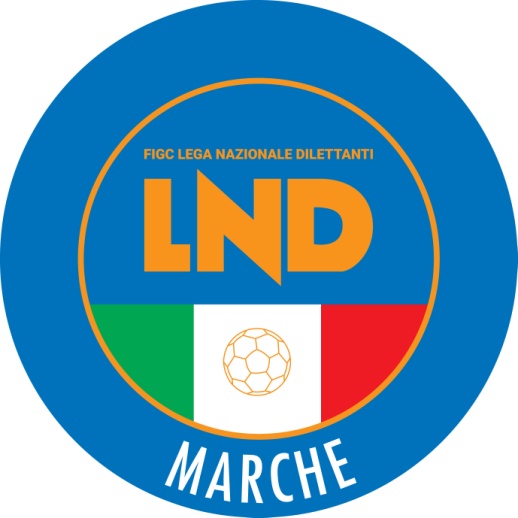 Federazione Italiana Giuoco CalcioLega Nazionale DilettantiCOMITATO REGIONALE MARCHEVia Schiavoni, snc - 60131 ANCONACENTRALINO: 071 285601 - FAX: 071 28560403                          sito internet: www.figcmarche.it                          e-mail: crlnd.marche01@figc.itpec: marche@pec.figcmarche.itCIARLANTINI GIOVANNI(SAN MARCO SERVIGLIANO) TITTARELLI DANIELE(BIAGIO NAZZARO) RUGGERI FRANCESCO(FABRIANO CERRETO) STRAPPINI MARCO(JESINA CALCIO SRL) NISI MICHELE(LMV URBINO CALCIO) RENGHI CRISTIAN(URBANIA CALCIO) MAGNANELLI LUCA(ATLETICO GALLO) GALLOTTI GIOVANNI(BIAGIO NAZZARO) MARINI ALEX MARCO(F.C. VIGOR SENIGALLIA) PESARESI DENIS(F.C. VIGOR SENIGALLIA) CRESCENTINI ANDREA(FABRIANO CERRETO) CONTI MASSIMO(FORSEMPRONESE 1949 SD.ARL) MORETTI NICOLA(JESINA CALCIO SRL) CAMILLONI MATTEO(MONTEFANO CALCIO A R.L.) DUCCI NICOLO(URBANIA CALCIO) CUCCU RICCARDO(VALDICHIENTI PONTE) FRINCONI ALESSANDRO(VALDICHIENTI PONTE) TORDINI DIEGO(VALDICHIENTI PONTE) FILIAGGI DANIELE(ATLETICO AZZURRA COLLI) FILIPPONI DANIELE(ATLETICO AZZURRA COLLI) NOTARIALE GABRIELE(ATLETICO GALLO) MANCINI LORENZO(F.C. VIGOR SENIGALLIA) MULAS ALEX(FABRIANO CERRETO) SANTAMARIANOVA SAMUELE(FABRIANO CERRETO) PALESTINI RICCARDO(GROTTAMMARE C. 1899 ARL) TRAINI DAVIDE(GROTTAMMARE C. 1899 ARL) VALDES SEARA SEBASTIAN EMILI(SAN MARCO SERVIGLIANO) MONSERRAT NICOLAS RODOLFO(SANGIUSTESE M.G.) TITONE MARIO(VALDICHIENTI PONTE) MARINELLI TOMMASO(BIAGIO NAZZARO) MARZIANI ENRICO(BIAGIO NAZZARO) CIFANI FRANCESCO(CALCIO ATLETICO ASCOLI) MARIANI EDOARDO(CALCIO ATLETICO ASCOLI) BULDRINI NORIS(FABRIANO CERRETO) LATTANZI ELIA(FABRIANO CERRETO) CISBANI SAMUELE(GROTTAMMARE C. 1899 ARL) NAZZARELLI EDOARDO(JESINA CALCIO SRL) CALVARESI GIACOMO(LMV URBINO CALCIO) PALMUCCI MATTEO(MONTEFANO CALCIO A R.L.) PIGINI LORENZO(MONTEFANO CALCIO A R.L.) FLORES IGNACIO(SAN MARCO SERVIGLIANO) VIPERA EDOARDO(SAN MARCO SERVIGLIANO) BARUFALDI MARIANO(SANGIUSTESE M.G.) IUVALE ROBERTO(SANGIUSTESE M.G.) CANTUCCI IVAN(URBANIA CALCIO) CUSIMANO SALVATORE(URBANIA CALCIO) TOPA FEDERICO(MOIE VALLESINA A.S.D.) CIATTAGLIA LORENZO(ILARIO LORENZINI) TRAVAGLINI LUCA(CHIESANUOVA A.S.D.) LIBERATI SIMONE(ATLETICO CENTOBUCHI) BALLINI ANDREA(AURORA TREIA) GUERRA MATTEO(ILARIO LORENZINI) MARFELLA GIORGIO(K SPORT MONTECCHIO) MOSCA LORENZO(MOIE VALLESINA A.S.D.) TEDESCHI RAFFAELE(ATLETICO CENTOBUCHI) COPPARI CARLO(FILOTTRANESE A.S.D.) CECCHETTI EDOARDO(OLIMPIA) TROBBIANI TOMMASO(CLUENTINA CALCIO) CARNEVALI FILIPPO(FILOTTRANESE A.S.D.) LIERA GIOVANNI(K SPORT MONTECCHIO) ABBRUNZO LUIGIPIO(POTENZA PICENA) FABICANNELLA MATTEO(ATLETICO CENTOBUCHI) CHAQROUN WALID(CANTIANO CALCIO) CARDINALI ALESSANDRO(CENTOBUCHI 1972 MP) POCOMENTE GENNARO(CENTOBUCHI 1972 MP) GIANFELICI TOMMASO(CLUENTINA CALCIO) BACCIARDI EMANUELE(FERMIGNANESE) DIFINO ALESSANDRO(GABICCE GRADARA) GRANDICELLI LUCA(GABICCE GRADARA) GUERRA MATTEO(ILARIO LORENZINI) SABBATINI ANDREA(ILARIO LORENZINI) BENINATI GIOVANNI(K SPORT MONTECCHIO) CELATO NICOLO(K SPORT MONTECCHIO) FEDERICI FRANCESCO(MOIE VALLESINA A.S.D.) MATRICARDI ALBERTO(MONTERUBBIANESE) GASPARINI DAVIDE(PORTUALI CALCIO ANCONA) FRATERNALI ALESSANDRO(ATLETICO MONDOLFOMAROTTA) ROSI ALESSANDRO(ATLETICO MONDOLFOMAROTTA) FRATINI GIACOMO(AURORA TREIA) CHIAPPINI PAOLO(CASTIGNANO A.S.D.) PIETROPAOLO ALDO(CENTOBUCHI 1972 MP) MORETTINI ALEX(CHIESANUOVA A.S.D.) FOGLIA LORENZO(CLUENTINA CALCIO) MONTECCHIA MARCO(CLUENTINA CALCIO) BOZZI NICOLA(FERMIGNANESE) CARBONI RUBEN(FILOTTRANESE A.S.D.) MARCONI ALESSANDRO(FILOTTRANESE A.S.D.) MANNOZZI PAOLO(FUTURA 96) INNOCENTINI FILIPPO(GABICCE GRADARA) AIUDI FRANCESCO(ILARIO LORENZINI) MONTANARI RODOLFO(OLIMPIA) FAROTTI ALESSANDRO(OSIMANA) CANDOLFI DAVIDE(OSIMOSTAZIONE C.D.) MEZZANOTTE MATTIA(PASSATEMPESE) ANGELICI ALESSANDRO(PORTORECANATI A.S.D.) BEN FREDJ NASRI(PORTORECANATI A.S.D.) CHIOCCOLINI ALESSIO(SASSOFERRATO GENGA) DI CARLO JONATHAN(VILLA S.MARTINO) ROMANO MARIO(VILLA S.MARTINO) TRAVAGLIA NICOLO(ATLETICO CENTOBUCHI) DI FRANCESCO ARIEL SALVADOR(AURORA TREIA) TRAWALLY MUSTAPHA(CENTOBUCHI 1972 MP) ORTOLANI MATTIA(CHIESANUOVA A.S.D.) BIANCHI TOMMASO(FILOTTRANESE A.S.D.) STAFFOLANI ANDREA(FILOTTRANESE A.S.D.) STRAPPINI ANDREA(FILOTTRANESE A.S.D.) GOBBI ANDREA(FUTURA 96) VAIERANI DAVIDE(GABICCE GRADARA) PANDOLFI MATTEO(MOIE VALLESINA A.S.D.) CAPECCI CRISTIAN(MONTERUBBIANESE) MARINANGELI ANDREA(MONTERUBBIANESE) NAZZICONI FRANCESCO(MONTERUBBIANESE) BERGAMINI ROBERTO(PALMENSE SSDARL) COZZI LUCA(PALMENSE SSDARL) KUINXHIU GENTJAN(PALMENSE SSDARL) CAPOMAGI LORENZO(PASSATEMPESE) DHAOUADI ABDELMALEK(PORTORECANATI A.S.D.) POLIDORI NICOLA(PORTUALI CALCIO ANCONA) BEJAOUI AIMEN(SASSOFERRATO GENGA) GAGGIOTTI MARCO(SASSOFERRATO GENGA) CARINI MICHELE(VIGOR CASTELFIDARDO-O ASD) POSTACCHINI ALESSANDRO(VILLA S.MARTINO) PAOLETTI MAURIZIO(LORETO A.D.) MASLLAVICA DENALD(LORETO A.D.) TATO GIUSEPPE(VALFOGLIA) PEREZ TOMAS(S.S. MACERATESE 1922) GARCIA PABLO ISMAEL(LORETO A.D.) BIGONI MARCO(LORETO A.D.) PETRINI MARCO(LORETO A.D.) BADIALI MARCO(TRODICA) D ALESSANDRO ELIA(TRODICA) LASKU LORIS(TRODICA) CENCIARINI NICOLAS(VALFOGLIA) LAPI CRISTIANO(S.S. MACERATESE 1922) ZACCARI NICOLO(TRODICA) GIACOMINI PIETRO(CASETTE VERDINI) SANTARPIA EUGENIO(PESARO CALCIO) CIABATTONI BENITO(REAL EAGLES VIRTUS PAGLIA) CORI ALESSANDRO(SANTA MARIA TRUENTINA CDL) OTTAVIANI DANIELE(MERCATELLESE) NERPITI MASSIMO(APPIGNANESE) BARTOCCETTI ROBERTO(MATELICA CALCIO 1921 ASD) MORELLI MARCO(AZZURRA MARINER) LUCHETTA CRISTIANO(BORGO MINONNA) POGGI EMANUELE(CSKA AMATORI CORRIDONIA) ORTOLANI ANGELO(CUPRAMONTANA G.IPPOLITI) MALLONI GIUSEPPE(PIANE MG) FERRI ANDREA(TAVERNELLE) BALDASSARRI STEFANO(U.S.G.GROTTAZZOLINA MSPM) CROSETTA JUAN EMMANUEL(ATHLETICO TAVULLIA) MENCHINI FABIO(CASTEL DI LAMA) FORESI ANGELO(CSKA AMATORI CORRIDONIA) PISTOLA GIANMARCO(MERCATELLESE) PEZZOLI ENRICO(MONTALTO) PASINI ALESSANDRO(OSTERIA NUOVA) OLIVIERI MATTEO(S.CLAUDIO) BELLUCCI MANUEL(SAN BIAGIO) COPPINI AUGUSTO(VILLA MUSONE) TOMMASI GIANLUCA(AZZURRA MARINER) VOLTATTORNI DANIELE(CUPRENSE 1933) FIORDOLIVA SIMONE(LABOR 1950) GRASSI LEONARDO(LABOR 1950) MORRA LUCA(LABOR 1950) BELLINAZZO NICOLA(MURAGLIA S.S.D. A R.L.) ORSETTI LORENZO(REAL EAGLES VIRTUS PAGLIA) MARZIANI SIMONE(SAN BIAGIO) RUGGERI MATTIA(CALDAROLA G.N.C.) ASCIONE COSIMO(COLLE 2006) CROSETTA JUAN EMMANUEL(ATHLETICO TAVULLIA) LAZZARI MATTEO(CALDAROLA G.N.C.) VENDEMIATI TOMMASO(CALDAROLA G.N.C.) TELLONI NICOLA(CASETTE VERDINI) MORA DAVIDE(CUPRENSE 1933) PETRONI MASSIMILIANO(MATELICA CALCIO 1921 ASD) AMANTINI ELIA(MERCATELLESE) MONALDI MARCO(MONTOTTONE GROTTESE ASD) CENNERILLI ALEX(S.ORSO 1980) SCATASSA GIACOMO(ATHLETICO TAVULLIA) DI LUCA MATTIA(CAMERINO CALCIO) PIETROPAOLO ANTONIO(CASTEL DI LAMA) SIMONETTI MARCO(CASTELBELLINO CALCIO) FORLANI NICOLO(CHIARAVALLE) ROSSOLINI ALESSANDRO(CHIARAVALLE) FRANCA STEFANO(ELPIDIENSE CASCINARE) XHERRAHI LUIS(FERMIGNANO CALCIO) FERRETTI DANILO(MANCINI RUGGERO) GABRIELLI SIMONE(MANCINI RUGGERO) ORLANDO ALESSANDRO(MANCINI RUGGERO) CARBONI GIANLUCA(MONTALTO) ZACCARELLI MARCO(PESARO CALCIO) HIHI YASSIN(RAPAGNANO) PIERISTE ANDREA(S.CLAUDIO) SILVESTRINI RICCARDO(SAN BIAGIO) MASCITTI MATTEO(SANTA MARIA TRUENTINA CDL) LOBEFALO MATTIA SALVATOR(U.S.G.GROTTAZZOLINA MSPM) ARCANGELETTI LUCA(VILLA MUSONE) FIENGO GIULIO(VILLA MUSONE) GAGLIARDINI NICOLA(APPIGNANESE) GUING AMETH TIDIANE(CASETTE VERDINI) QUADRINI ERWIN GIORDANO(CASETTE VERDINI) AGOSTINI FRANCESCO(CASTEL DI LAMA) BARCHIESI LORENZO(CASTELBELLINO CALCIO) CHIERCHIA NICOLA(CASTELFRETTESE A.S.D.) GIUDICI FABIO CARLO(CASTELLEONESE) FIORI FILIPPO(COLLE 2006) GAETANI LORENZO(CSKA AMATORI CORRIDONIA) NOBILI GIACOMO(CSKA AMATORI CORRIDONIA) SCOCCO ALESSIO(CSKA AMATORI CORRIDONIA) AMBROSI NICOLA(CUPRAMONTANA G.IPPOLITI) DOZIO CRISTIAN(CUPRENSE 1933) ROSSINI FEDERICO(ELFA TOLENTINO) MECHRI IHEB(FALCONARESE 1919) GALLUCCI STEFANO(FERMO SSD ARL) GIUGLIANO PIETRO(FERMO SSD ARL) LORONI LORENZO(LE TORRI CASTELPLANIO) ALEANDRI CARLO(MONTALTO) BEVILACQUA CHRISTIAN(MONTEMARCIANO) BIBINI CRISTIAN(MONTEMILONE POLLENZA) SABATINI MARCO(MONTOTTONE GROTTESE ASD) GNACCARINI GIACOMO(MURAGLIA S.S.D. A R.L.) PASINI FILIPPO(MURAGLIA S.S.D. A R.L.) PETRONE GIUSEPPE(MURAGLIA S.S.D. A R.L.) ATTORRESI LORENZO(NUOVA REAL METAURO) CARFAGNA MASSIMO(OFFIDA A.S.D.) CINESI ELIA(ORSINI MONTICELLI CALCIO) DI BARTOLOMEO SABATINO(ORSINI MONTICELLI CALCIO) FUNARI STEFANO(ORSINI MONTICELLI CALCIO) BAFFIONI MICHELE(OSTERIA NUOVA) LEVA MATTEO(OSTERIA NUOVA) PANGRAZI FRANCESCO(PESARO CALCIO) JALLOW BASIRU(PIANE MG) GIANOTTI LUCA(POL. LUNANO) TURCHI LUCA(POL. LUNANO) NERI DAVIDE(REAL EAGLES VIRTUS PAGLIA) DE SANTIS MARCO(S.CLAUDIO) SCARPONI LUCA(S.CLAUDIO) BERNACCHIA ANDREA(S.COSTANZO) UGUCCIONI MATTEO(S.VENERANDA) DIAGNE LIMAMOULAYE(SAMPAOLESE CALCIO) POLINI SIMONE(SANGIORGESE 1922) NICOLOSI PAOLO(SANTA MARIA TRUENTINA CDL) SILVESTRI MATTEO(SANTA MARIA TRUENTINA CDL) AMADORI MATTEO(TAVERNELLE) TALEVI GUIDO(TAVERNELLE) CRISOSTOMI PAOLO(U.S.G.GROTTAZZOLINA MSPM) MACCHIATI CRISTIANO(U.S.G.GROTTAZZOLINA MSPM) DIALLO MAMADOU SADIO(VILLA MUSONE) CARBONI FEDERICO(APPIGNANESE) TUGUI LIVIU MARIAN(APPIGNANESE) CANCRE GIACOMO(ATHLETICO TAVULLIA) CASOLLA GIOVANNI(ATHLETICO TAVULLIA) SALVATORI GIACOMO(ATHLETICO TAVULLIA) MADONIA MARIO(AVIS MONTECALVO) CASOLLA ERNESTO(AZZURRA MARINER) SCHIAVI ALESSIO(AZZURRA MARINER) TRONTINI CARLO ALBERTO(AZZURRA MARINER) GIORGI ALESSIO(CASETTE VERDINI) RUSSO VINCENZO(CASETTE VERDINI) MAZZIERI MATTIA(CASTELFRETTESE A.S.D.) MANFREDI GIOVANNI(CASTELLEONESE) SPALLACCI GIOVANNI(CASTELLEONESE) GIACOMELLI ALESSIO(CHIARAVALLE) GIAMPIERI GIANLUCA(CHIARAVALLE) ROCCHETTI MATTIA(CHIARAVALLE) BATTISTA DENNY(CSKA AMATORI CORRIDONIA) PAOLUCCI EMANUELE(CSKA AMATORI CORRIDONIA) MANCINI MICHELE(CUPRAMONTANA G.IPPOLITI) BULDORINI MATTIA(ELFA TOLENTINO) PASSEGGIO MATTEO(FALCONARESE 1919) AZALIAN SOREN(FERMIGNANO CALCIO) MOGLIANI EMANUELE(FOLGORE CASTELRAIMONDO) BENIGNI ANDREA(LABOR 1950) COSTARELLI MICHELE(LABOR 1950) BARTOLOMEOLI MANUEL(LAURENTINA) CERIONI LORIS(LE TORRI CASTELPLANIO) CORINALDESI FRANCESCO(LE TORRI CASTELPLANIO) MANNUCCI MARCO(MANCINI RUGGERO) MONTENERI GABRIELE(MANCINI RUGGERO) DEL GALLO DIEGO(MERCATELLESE) MASTRI MATTEO(MONSERRA CALCIO) D ANGELO NIKI(MONTALTO) PELLICCIONI MARCO(MONTALTO) FABRIZZI ANDREA(MONTEMARCIANO) BENFATTO MATTIA(MONTEMILONE POLLENZA) GARBUGLIA MICHELE(MONTEMILONE POLLENZA) PAOLINI MATTIA(MONTOTTONE GROTTESE ASD) BREGU ANDI(MURAGLIA S.S.D. A R.L.) MARCOLINI GIOVANNI MARIA(MURAGLIA S.S.D. A R.L.) REXHEPI HOLGER(MURAGLIA S.S.D. A R.L.) CIGNOTTI NICOLA(NUOVA REAL METAURO) ORDONSELLI JACOPO(NUOVA REAL METAURO) ROSATI MATTEO(ORSINI MONTICELLI CALCIO) CASOLI NICOLA(OSTERIA NUOVA) DE ANGELIS GIACOMO(OSTERIA NUOVA) BELLUCCI LUIGI(PESARO CALCIO) GAMBELLI NICOLA(PESARO CALCIO) RIPA VINCENZO(PINTURETTA FALCOR) PORTOGALLO SIMONE(POL. LUNANO) ANTOLINI MATTIA(RAPAGNANO) BITTI JACOPO(RAPAGNANO) PIRELLI ANDREA(REAL EAGLES VIRTUS PAGLIA) SATULLI ANDREA(REAL EAGLES VIRTUS PAGLIA) DICHIARA FRANCESCO(S.CLAUDIO) GAMBELLI RICCARDO(S.ORSO 1980) DAMIANI LORENZO(S.VENERANDA) MARCHIONNI MICHELE(S.VENERANDA) CALVANESE SIMONE(SAMPAOLESE CALCIO) FARIS YOUSSEF(SAMPAOLESE CALCIO) SENGHOR THEOPHILE DIOR(SANTA MARIA TRUENTINA CDL) CAMPILIA FABIO(SETTEMPEDA A.S.D.) COMPAGNUCCI LEONARDO(STAFFOLO) SASSAROLI MARCO(STAFFOLO) ROVINELLI TOMMASO(TAVERNELLE) CALCINARO DANTE(U.S.G.GROTTAZZOLINA MSPM) VALERI THOMAS(URBIS SALVIA A.S.D.) LORENZETTI NICCOLO(VILLA MUSONE) ALESSANDRI LORENZO(CAGLIESE CALCIO) BRAVI GIOVANNI(AUDAX CALCIO PIOBBICO) FIORUCCI NICOLAS(AUDAX CALCIO PIOBBICO) CIABOCCHI FILIPPO(CAGLIESE CALCIO) VALENTI GIANLUCA(AUDAX CALCIO PIOBBICO) PIERETTI DAVIDE(CAGLIESE CALCIO) VERNARECCI LORENZO(CAGLIESE CALCIO) LITTI ALEX(VADESE CALCIO) ABBONDANZIERI ANDREA(VISMARA 2008) CAPOMAGGI MARCO(VISMARA 2008) CECCAROLI MARCO(SCHIETI) PIERSIMONI MARIANO(SARNANO) BRUGIAFERRI LUCA(MAIOLATI UNITED) TRAVAGLINI DAVIDE(AUDAX PAGLIARE) SCIARRONI CRISTIANO(AGRARIA CLUB) CUOMO CIRO(AUDAX PAGLIARE) CONSORTI LORIS(AGRARIA CLUB) BRUNI RICCARDO(AUDAX PAGLIARE) PIGINI PIERPAOLO(C.S.I.RECANATI) D ETTORRE GIORGIO(UNITED CIVITANOVA) FRUDONI AGOSTINI MARCO(UNITED CIVITANOVA) MESCHINI EMILIANO(ESANATOGLIA) MINCIACCA LORENZO(ARIES TRODICA 04) FERRI MARINI GINO(REAL ALTOFOGLIA) SBAFFO SIMONE(VICTORIA STRADA) PALMA STEFANO(PICENO UNITED MMX A R.L.) VALLORANI GABRIELE(VIS P.S.ELPIDIO C.FALERIA) FERRANTI MASSIMO(ESANATOGLIA) CIANNI LUCA(TORRE SAN MARCO) CEPPI NICOLO(MAIOLATI UNITED) ANTONAZZO ALESSANDRO(USAV PISAURUM) CADEI LUCIO(COMUNANZA) RANUCCI FLAVIO(OLIMPIA SPINETOLI) VITALI ANDREA(PONTESASSO A.S.D.) SPINOZZI DANIELE(AGRARIA CLUB) ESPOSTO TONINO(ATLETICO CONERO) VANNICOLA MIRCO(FC TORRIONE CALCIO 1919) BONIFAZI SAMUELE(MONTECASSIANO CALCIO) POMILI GIANCARLO(VALTESINO A.S.D.) STRINATI MAURO(ESANATOGLIA) BOZZI MARCO(PONTESASSO A.S.D.) CALABRESE GABRIELE(AGRARIA CLUB) PARADISI FABIO(BORGO ROSSELLI A.S.D.) SANTONI FABRIZIO(ESANATOGLIA) SHPENDI GJIULIAN(ISOLA DI FANO) CARLETTI RICCARDO(MONTE SAN PIETRANGELI) CESCHINI CLAUDIO(SAN MARCO PETRIOLO) BERNABUCCI DAVIDE(TORRE SAN MARCO) PANICHI MICHELE(VIGOR FOLIGNANO) QUERCETTI LUCA(AGUGLIANO POLVERIGI) PIERONI FEDERICO(AURORA CALCIO JESI) FRABONI FERNANDO(CARPEGNA) TAGOMA MAYELE JONATHAN(L.EUROPA LUCIANO BOCCHINI) COULIBALY ALOU(MAGLIANO CALCIO 2013) MIGLIORI SIMONE(MALTIGNANO CALCIO) PAOLTRONI CRISTIAN(MORROVALLE) RAFFAELLI PASQUALE(OLIMPIA) ROSSI MARCO(OLIMPIA SPINETOLI) ALDOBRANDINI ADRIANO(PIANO SAN LAZZARO) FARAH YOUSSEF(REAL MOLINO) CIUCCIOMEI LUCA(S.A. CALCIO CASTELFIDARDO) AMBROGIANI LUCA(SCHIETI) MARIOTTI ANDREA(SENIGALLIA CALCIO) BINI PIETRO(SERRANA 1933 A.S.D.) ANDRENACCI ALESSIO(U.MANDOLESI CALCIO) CISBANI GIOVANNI(U.MANDOLESI CALCIO) COSTI MICHAEL(U.MANDOLESI CALCIO) DELPRETE GIACOMO(VALFOGLIA TAVOLETO) PENNA MATTEO(VICTORIA STRADA) D ASCANIO SAMUELE(VIGOR MACERATA) GASPARRONI DANIELE(VIS P.S.ELPIDIO C.FALERIA) CATINI ANDREA(CASETTE D ETE 1968) LENCI MARIO(CORINALDO CALCIO F.C. ASD) TRUFELLI JACOPO(FRONTONESE) GIACOMELLI RICCARDO(ISOLA DI FANO) LOPEDOTE GIANVITO(MONTE SAN PIETRANGELI) REBISCINI NICOLA(POLE CALCIO) SAVINO MASSIMO(S.A. CALCIO CASTELFIDARDO) CUTINI GIANLUCA JUNIOR(VEREGRA F.C. 2019) STANGONI SILVIO(ACQUASANTACALCIO 1971) GIULIANI CHRISTIAN(AGUGLIANO POLVERIGI) BAMBA LASSINA(ANKON DORICA) TOURE HAMADOU(ATLETICO RIVER URBINELLI) CASTELLI VINCENZO(AUDAX PAGLIARE) CENSORI STEFANO(AUDAX PAGLIARE) ALTINI LORENZO(AURORA CALCIO JESI) POLITI MIRCO(AVIS SASSOCORVARO) QUADRAROLI MASSIMILIANO(BELFORTESE R. SALVATORI) GUARINO EGIDIO(BORGHETTO) SANCHIONI GIOVANNI(C.S.I.DELFINO FANO) ROTARO MICHELE(CASETTE D ETE 1968) PERUGINI ELIA(CASININA CALCIO) NERI NICOLA(CASTORANESE) PACI ALBERTO(CITTA DI CIVITANOVA) MARTELLINI ANDREA(CORVA CALCIO 2008) GRELLONI DAVIDE(ESANATOGLIA) MAROCHI NICOLA(FRONTONESE) MARIANI MATTEO(JUVENTUS CLUB TOLENTINO) LOSHAJ FATON(LEONESSA MONTORO CALCIO) BRUGIAFERRI LUCA(MAIOLATI UNITED) MENSA MATTEO(MAIOR) PESCE GIUSEPPE(MALTIGNANO CALCIO) MORETTI MIRKO(MONTEGRANARO CALCIO) BEZZECCHERI LUCA(NUOVA SIROLESE) BRISIGOTTI FEDERICO(OLIMPIA) PETRARULO MATTIA(PENNESE P.S.G.) SCARANO VALENTINO(PIANO SAN LAZZARO) PIERPAOLI SASHA(PONTESASSO A.S.D.) MOSCA MARCO(PORTO POTENZA CALCIO) CANALA STEFANO(PRO CALCIO ASCOLI) PRINCIPI ENRICO(REAL CAMERANESE) SUBRINI DANIELE(REAL CUPRENSE) DOVESI JACOPO(REAL PORTO) PRISACARU VASILE(S.CECILIA URBANIA) MILLOZZI MATTEO(SARNANO) MENGA RIAZ CANEPA(SCHIETI) VERDONI SAVERIO(TREIESE) DI NARDO PAOLO(U.MANDOLESI CALCIO) ORADEI ANGELO(UNIONE CALCIO PERGOLESE) VOLOSINCU BOGDAN SEBASTIA(UNIONE CALCIO PERGOLESE) BALDELLI ALEX(VALFOGLIA TAVOLETO) ORTOLANI LORENZO(VIS GUALDO CALCIO) QUINZI GIACOMO(VIS P.S.ELPIDIO C.FALERIA) FANTUZI FABRIZIO(ACQUASANTACALCIO 1971) PASSALACQUA FEDERICO(ACQUASANTACALCIO 1971) GATTI GIANFILIPPO(AGRARIA CLUB) DETTI GIANLUCA(AGUGLIANO POLVERIGI) SILENZI FRANCESCO(AGUGLIANO POLVERIGI) ROSINI MICHELE(ANKON DORICA) GALUPPA GABRIELE(ARGIGNANO) SARTINI LEONARDO(ARGIGNANO) MARCHIONI DANILO(ARIES TRODICA 04) ZONGHETTI MICHELE(ARZILLA) MARCONI NICOLA(ATLETICO CONERO) ELISEI FRANCESCO(ATLETICO MACERATA) CARLINI ELIAS ARIEL(ATLETICO PORCHIA) FAVA RICCARDO(AURORA CALCIO JESI) ROSELLI MATTIA(AVIS SASSOCORVARO) TABARRETTI GIACOMO(BELFORTESE R. SALVATORI) DEL PAPA DEVID(BORGO ROSSELLI A.S.D.) MOSCONI MATTIA(CANDIA BARACCOLA ASPIO) ROSSINI THOMAS(CANDIA BARACCOLA ASPIO) PAPARINI MARCO(CASETTE D ETE 1968) RICCI PAOLO(CASININA CALCIO) GARBUGLIA ANDREA(CITTA DI CIVITANOVA) MALACCARI MARCO(CITTA DI CIVITANOVA) RUZZIER FRANCESCO(CITTA DI CIVITANOVA) ANTOGNOZZI ANGELO(COMUNANZA) BRUNI MATTIA(COMUNANZA) GESUE LUCA(COMUNANZA) FLOREA CONSTANTIN DANI(CORVA CALCIO 2008) SEVERI THOMAS(DELLA ROVERE CALCIO) CARLONI LUCA(FALCO ACQUALAGNA) FORESTO MARCO(FALCO ACQUALAGNA) BATTISTONI LUCA(FOOTBALL CLUB OSIMO 2011) COPPARI OSCAR(FOOTBALL CLUB OSIMO 2011) GUERCIO RICCARDO(FOOTBALL CLUB OSIMO 2011) CHIARUCCI ANDREA(FRONTONESE) IACOPONI MATTEO(G.M.D. GROTTAMMARE 89) PAOLETTI AURELIO(G.M.D. GROTTAMMARE 89) VITELLI LUCA(J.R.V.S. ASCOLI) BUBBA ANDREA(JUNIORJESINA LIBERTAS ASD) PIERANDREI MARCO(JUNIORJESINA LIBERTAS ASD) FORTUNA STEFANO(MAGLIANO CALCIO 2013) MENCONI MATTIA(MAIOR) DIONE PAPE CHEIKH(MAROTTESE ARCOBALENO) CIARAPICA MARCO(MONTE SAN PIETRANGELI) SBROLLINI DAMIANO(MONTELUPONESE) STAFFOLANI DIEGO(MONTELUPONESE) CAMAIONI CHRISTIAN(MONTEPRANDONE) BARTOLINI DANNY(MORROVALLE) BRACCI ENRICO(OLIMPIA) LANI ANDREA(OLIMPIA) MANENTI ALESSANDRO(OLIMPIA) SERAFINI GABRIELE(OLIMPIA) VAGNONI RICCARDO(OLIMPIA SPINETOLI) ALLIN LEYVA YIAN LUIS(PALOMBESE) MOSCA LUCA(PALOMBESE) CACCIAMANI MATTEO(PALOMBINA VECCHIA) GIANGIACOMI FRANCESCO(PALOMBINA VECCHIA) PIGNOCCHI MATTEO(PIANO SAN LAZZARO) ROSSINI STEFANO(PIANO SAN LAZZARO) SPACCASASSI LUCA(PICENO UNITED MMX A R.L.) SEVERINI LORENZO(PIETRALACROCE 73) GIANOBOLI ANDREA(PONTESASSO A.S.D.) BELLUCCINI LORENZO(PORTO POTENZA CALCIO) DI BALDASSARRE STEFANO(PRO CALCIO ASCOLI) GRILLI DAVIDE(PRO CALCIO ASCOLI) FABBRI MARCO(REAL ALTOFOGLIA) RAZGUI OUSEMA(REAL CAMERANESE) SEMINI KRISEL(REAL CUPRENSE) CAPORALETTI NICO(REAL MOLINO) ERCOLI EDOARDO(REAL MOLINO) EZ ZAARI SAID(REAL MOLINO) DIVISI FEDERICO(RECREATIVO P.S.E.) CARDINALE ANDREA(RIPE SAN GINESIO A.S.D.) ORTOLANI WALTER(S.A. CALCIO CASTELFIDARDO) RONDINI DARIO(S.CECILIA URBANIA) CIURLANTI MARCO(SAN MARCO PETRIOLO) ROSSI MARCO(SAN MARCO PETRIOLO) TROBBIANI CHRISTIAN(SAN MARCO PETRIOLO) CAPODAGLIO ALESSIO(SANTA MARIA APPARENTE) MARZIALI DANILO(SANTA MARIA APPARENTE) VALLESI MATTEO(SANTA MARIA APPARENTE) BOCCALI NICOLO(SCHIETI) VIALI JACOPO(SENIGALLIA CALCIO) FIORANELLI FLAVIO NICCOLO(SERRANA 1933 A.S.D.) ORAZI PIETRO(SERRANA 1933 A.S.D.) MARCONI ALESSANDRO(TELUSIANO CALCIO A.S.D.) CONTI LUCA(TERRE DEL LACRIMA) MARINI ALVARO(TERRE DEL LACRIMA) ROLON DIEGO PATRICIO(TORRE SAN MARCO) BALENA GIULIO(UNIONE PIAZZA IMMACOLATA) SILVI MANUEL(UNIONE PIAZZA IMMACOLATA) ANDRETTA DYLAN(VALFOGLIA TAVOLETO) ALIGHIERI CRISTIAN(VALTESINO A.S.D.) LAZAAR RAYEN(VALTESINO A.S.D.) NAPOLITANO RICCARDO(VARANO A.S.D.) MORETTI ANDREA(VEREGRA F.C. 2019) CINGOLANI GIANMARCO(VICTORIA BRUGNETTO) MALERBA FEDERICO(VICTORIA BRUGNETTO) FUSCA DOMENICO(VIGOR MACERATA) INTERMESOLI LORENZO(VIGOR MACERATA) MARCOLINI ALESSANDRO(VIGOR MACERATA) MARGHERITA ALESSANDRO(VIGOR MACERATA) BARTOLINI PAOLO(VIGOR MONTECOSARO CALCIO) BIAGIOLA IACOPO(VIGOR MONTECOSARO CALCIO) BERNARDINI DAVIDE(VIRIDISSIMA APECCHIO) LUZI STEFANO(VIRIDISSIMA APECCHIO) NARDI DYLAN(VIS GUALDO CALCIO) SCAGNETTI DANIELE(VIS GUALDO CALCIO) BURESTA DANIELE(ABBADIENSE) STRAPPINI ALDO(ABBADIENSE) ALLEVI FEDERICO(ACQUASANTACALCIO 1971) ORELLI LEONARDO(ACQUASANTACALCIO 1971) ROSSI ANDREA(AGRARIA CLUB) ALESSANDRONI LORENZO(AGUGLIANO POLVERIGI) LOGRIECO MICHELE(AGUGLIANO POLVERIGI) ALIJOSKI GJUNAJ(ARIES TRODICA 04) LEPORE LORENZO(ARZILLA) FELICETTI JACOPO(ATLETICO CONERO) MORESCHI MICHELE MARIA(ATLETICO CONERO) PASCUCCI LORENZO(ATLETICO MACERATA) ROCCHI DANIELE(ATLETICO MACERATA) AMADIO LUCA(ATLETICO PORCHIA) CHERUBINI PATRICK(ATLETICO PORCHIA) CORRADETTI ALESSANDRO(ATLETICO PORCHIA) PALLOTTINI ROBERTO(ATLETICO PORCHIA) ALESSANDRINI LUCA(ATLETICO RIVER URBINELLI) SBREGA NICHOLAS(ATLETICO RIVER URBINELLI) PROCACCINI MICHEL(AURORA CALCIO JESI) FRAPISELLI ROBERTO(BELFORTESE R. SALVATORI) PIERONI RICCARDO(BELFORTESE R. SALVATORI) PULITI MATTEO(BORGHETTO) GRUSSU ANDREA(C.S.I.DELFINO FANO) MENCHETTI GIOVANNI(C.S.I.DELFINO FANO) VICHI NICOLA(C.S.I.DELFINO FANO) DE LUCA PASQUALE(CANDIA BARACCOLA ASPIO) GABBIANELLI SAMUELE(CANDIA BARACCOLA ASPIO) LAZZARINI MARCO(CARPEGNA) AGUS DANIELE(CASETTE D ETE 1968) CAMPANARI SEBASTIANO(CASETTE D ETE 1968) PIGNOLONI MATTEO(CASTORANESE) CORALLINI ALESSANDRO(CITTA DI CIVITANOVA) MARCHESANI FEDERICO(CITTA DI CIVITANOVA) MBENGUE CHEIKHOU OUMAR(COMUNANZA) MALAVOLTA MATTEO(CORVA CALCIO 2008) ANDREOLETTI THOMAS(DELLA ROVERE CALCIO) CERISOLI FEDERICO(DELLA ROVERE CALCIO) ANIMOBONO FILIPPO(ESANATOGLIA) CAPASSO LORENZO(ESANATOGLIA) CARMENATI SIMONE(ESANATOGLIA) SILVESTRI MICHAEL(ESANATOGLIA) ANGRADI FILIPPO(FALCO ACQUALAGNA) MOSCA ANDREA(FC TORRIONE CALCIO 1919) VOLPI SIMONE(FC TORRIONE CALCIO 1919) CASTELLANO TOMMASO(FOOTBALL CLUB OSIMO 2011) MEZZELANI STEFANO(FOOTBALL CLUB OSIMO 2011) BONCI GIANMARCO(FRONTONESE) FRANCESCHETTI MICHELE(FRONTONESE) ANTINORI MARCO(LEONESSA MONTORO CALCIO) GHERGO GABRIELE(LEONESSA MONTORO CALCIO) BATTILA LORENZO(MAGLIANO CALCIO 2013) MONTUORI RUGGIERO(MAGLIANO CALCIO 2013) COSTARELLI STEFANO(MAIOLATI UNITED) PIERINI GABRIELE(MAIOLATI UNITED) COSTIERI JURI(MAROTTESE ARCOBALENO) ROSSINI FRANCESCO(MAROTTESE ARCOBALENO) TAFANI ALESSANDRO(MAROTTESE ARCOBALENO) ROCCHETTI PAOLO(MONTE CERIGNONE VALCONCA) CIUCCI VITTORIO(MONTE SAN PIETRANGELI) MATTIOZZI STEFANO(MONTE SAN PIETRANGELI) CARACINI SIMONE(MONTEGRANARO CALCIO) BUGIOLACCHI CARLO(MONTELUPONESE) TOMASSINI LORENZO(MONTELUPONESE) BORRACCINI FABIO(MONTEPRANDONE) GIULIANI ALESSIO(MONTEPRANDONE) PAOLONI DANIELE(MONTEPRANDONE) FORESI LORENZO(MORROVALLE) GIANNINI MICHELE(MORROVALLE) ANGELETTI MARCO(NUOVA SIROLESE) BABINI PAOLO(NUOVA SIROLESE) CARPANO GIACOMO(NUOVA SIROLESE) GAMBINI ENRICO(NUOVA SIROLESE) SERAFINI MANUEL(OLIMPIA) FILONI MICHELE(PALOMBESE) PESARESI PAOLO(PALOMBESE) PETTINARI EDOARDO(PALOMBESE) ISIDORI LUCA(PENNESE P.S.G.) CHIANESE LUIGI(PICENO UNITED MMX A R.L.) DI BENEDETTO LEONARDO(PICENO UNITED MMX A R.L.) DA SILVA MARCAL FELIPE TIAGO(PIETRALACROCE 73) DAIDONE ALESSANDRO(PIETRALACROCE 73) D AMURI JACOPO(POLE CALCIO) FRANCUCCI FRANCESCO(POLLENZA) RENZI NICOLA(POLLENZA) BONAFEDE MARCO(PONTERIO) DIONE MODOU(PONTERIO) HERVAT LUCA(PONTESASSO A.S.D.) MORBIDONI GIOVANNI(PORTO POTENZA CALCIO) NICOLAI GIORGIO(PRO CALCIO ASCOLI) BALDINI SIMONE(REAL CAMERANESE) AMATO MARIO(REAL CUPRENSE) MARIANI MICHAEL(REAL ELPIDIENSE CALCIO) PENNESI MATTEO(REAL ELPIDIENSE CALCIO) LUCIANI MATTEO(REAL MOLINO) FRITTELLA DAVIDE(REAL PORTO) CHESSA LEONARDO(RECREATIVO P.S.E.) MORI NICOLA(RECREATIVO P.S.E.) BOMPADRE ROBERTO(RIPE SAN GINESIO A.S.D.) BERTI MICHAEL(S.A. CALCIO CASTELFIDARDO) OLIVIERI ANDREA(S.A. CALCIO CASTELFIDARDO) CIABOCCO MATTEO(SAN GINESIO CALCIO) SEGOVIA FELIPE ANDRES(SAN GINESIO CALCIO) CARDUCCI CRISTIAN(SARNANO) IBII NGWANG AMOS RODRIGUE F(SARNANO) MARZIALETTI ANDREA(SARNANO) PIACENTE DOMENICO(SCHIETI) SCHIANO SIMONE(SENIGALLIA CALCIO) LATINI ANDREA(SERRANA 1933 A.S.D.) CARBONI GIACOMO(SS OLIMPIA OSTRA VETERE) MORSUCCI FILIPPO(TERRE DEL LACRIMA) LUZIETTI ALEX(TORRE SAN MARCO) PAOLINI RICCARDO(TORRE SAN MARCO) ACCATTOLI TOMMASO(TREIESE) BALESTRA NICO(TREIESE) MENGO GIACOMO(TREIESE) PASCUCCI STEFANO(TREIESE) CLEMENTI FEDERICO(U.MANDOLESI CALCIO) CONTIGIANI MARCO(U.MANDOLESI CALCIO) FIUMAROLI ALAIN(U.MANDOLESI CALCIO) MINAFO CLAUDIO(U.MANDOLESI CALCIO) DI PIETRO SIMONE(UNIONE CALCIO PERGOLESE) MAIOLATESI NICOLA(UNIONE CALCIO PERGOLESE) SERMARINI ALESSIO(UNIONE PIAZZA IMMACOLATA) CAMMILLINI FEDERICO(USAV PISAURUM) TACCHI GIACOMO(USAV PISAURUM) LUZI FRANCESCO(VALTESINO A.S.D.) MARONI PIER SIMONE(VALTESINO A.S.D.) CRISTALLI FRANCESCO(VICTORIA STRADA) FLAMINI FABIO(VICTORIA STRADA) RAFFAELLI MATTEO(VICTORIA STRADA) SPATOLA VINCENZO(VIGOR FOLIGNANO) GIROTTI MICHELE(VIGOR MACERATA) MILANESI GIACOMO(VIGOR MACERATA) ZERLENGA CIRO(VIGOR MACERATA) METAJ ERVIS(VIS GUALDO CALCIO) BRACALENTE MARCO(VIS P.S.ELPIDIO C.FALERIA) IAFFALDANO ALFREDO(PEGLIO) BRACCIONI MATTEO(PEGLIO) GUDENZONI MASSIMILIANO(GRADARA CALCIO) ROSSI NICOLA(PEGLIO) AIT SALAH SOUFIANE(VIS CANAVACCIO 2008) GRASSI ALESSANDRO(VIS CANAVACCIO 2008) COLI CRISTIAN(GRADARA CALCIO) BALZANO CIRO(JUNIOR CENTRO CITTA) SCARCELLA MICHELE(JUNIOR CENTRO CITTA) MATTEUCCI MARCO(VIS CANAVACCIO 2008) APPIGNANESI DANIELE(BORGO MOGLIANO MADAL FC) ROMAGNOLI LUCA(BORGO MOGLIANO MADAL FC) CICCOTOSTO ANDREA(GRADARA CALCIO) RIDOLFI ROBERTO(GRADARA CALCIO) ZANABONI ALESSANDRO(GRADARA CALCIO) BRUZZESI TOMMASO(JUNIOR CENTRO CITTA) PREMI GIACOMO(JUNIOR CENTRO CITTA) SMIMMO GIUSEPPE(JUNIOR CENTRO CITTA) BENEDETTI LORENZO(PEGLIO) MARSILI MICHAEL(PEGLIO) ROSSI ANDREA(PEGLIO) TIBERI NICOLO(PEGLIO) CORRADINI FEDERICO(SEFRENSE) LUPIDI SIMONE(SEFRENSE) BIAGIOTTI GIACOMO(VIS CANAVACCIO 2008) CECCHINI SAMUELE(VIS CANAVACCIO 2008) RUGGIERO COSIMO ALEX(VIS CANAVACCIO 2008) SARTORI DAVIDE(VIS CANAVACCIO 2008) PANICHI DANILO(PALOMBINA VECCHIA) GIANNINI GIOVANNI(POTENZA PICENA) PODGOREANU ANGELO FIORELLO(ATLETICO MONDOLFOMAROTTA) MONTECCHIARI TOMMASO(CLUENTINA CALCIO) FACCIARDINI FRANCESCO(LMV URBINO CALCIO) CAMPOMAGGI SEBASTIANO(MARINA CALCIO) SPINELLI RICKY(PALOMBINA VECCHIA) ZANNOTTI LEONARDO(PORTORECANATI A.S.D.) FRATONI LORIS(POTENZA PICENA) BRUNORI TOMMASO(SANGIUSTESE M.G.) DI CARLO DAVIDE(CALCIO ATLETICO ASCOLI) SACCONI EMILIO(CALCIO ATLETICO ASCOLI) GAROFOLO FILIPPO(CALCIO CORRIDONIA) DI NINO ALESSANDRO(LMV URBINO CALCIO) SELLITTI ALESSANDRO(MARINA CALCIO) GIANTOMASI MATTIA(PALOMBINA VECCHIA) MARCELLETTI ANDREA(CALCIO CORRIDONIA) PIERANTONI ELIA(CALCIO CORRIDONIA) MONTI MATTEO(CLUENTINA CALCIO) UFFIZIALETTI SAVERIO MARCO(FABRIANO CERRETO) DONZELLI TOMMASO(K SPORT MONTECCHIO) MECO ALIND(MARINA CALCIO) PACCACERQUA GIANLUCA(MONTECOSARO) STRAZZI KEVIN(PALOMBINA VECCHIA) VECCHI ENRICO(PORTORECANATI A.S.D.) MAZZONI MATTEO(POTENZA PICENA) FABBRI GIOVANNI PAOLO(VILLA S.MARTINO) MAZZANTI DIEGO(ATLETICO MONDOLFOMAROTTA) MONTESI GIOVANNI(ATLETICO MONDOLFOMAROTTA) PETROLATI RICCARDO(ATLETICO MONDOLFOMAROTTA) POMPEI DANIEL(ATLETICO MONDOLFOMAROTTA) NICOLAI ALESSANDRO(CALCIO ATLETICO ASCOLI) GATTI PAOLO(CALCIO CORRIDONIA) MONTECCHIARINI MATTEO(CALCIO CORRIDONIA) CARNEVALI LORENZO(FABRIANO CERRETO) GALEOTTI MATTEO(FABRIANO CERRETO) ROSCINI ALESSIO(FABRIANO CERRETO) DELLA CHIARA FEDERICO(GABICCE GRADARA) PIZZAGALLI SIMONE(GABICCE GRADARA) STERPI FRANCESCO(GROTTAMMARE C. 1899 ARL) GUIDI FLAVIO(K SPORT MONTECCHIO) PONGETTI NICHOLAS(K SPORT MONTECCHIO) ROMANELLA ALESSIO(K SPORT MONTECCHIO) SANTI ALESSANDRO(LMV URBINO CALCIO) MORRESI FILIPPO(MONTECOSARO) MANGIAPIA PAOLO(OSIMANA) ORLANDINI LEONARDO(OSIMANA) CATENA NICOLA(OSIMOSTAZIONE C.D.) D AMICO ALESSANDRO(PALMENSE SSDARL) SCOPPA FRANCESCO(PORTORECANATI A.S.D.) MURTAJ CLAUDIO(POTENZA PICENA) ROMANINI MATTEO(URBANIA CALCIO) SERRATORE ANDREA(URBANIA CALCIO) ASCANI SAMUELE(VILLA S.MARTINO) LUCCHETTI MARCO(VILLA S.MARTINO) ORAZIETTI DIEGO(VILLA S.MARTINO) GEMMA LORENZO(SENIGALLIA CALCIO) BERTARELLI MAURO(LORETO A.D.) VENANZI LUCA(MONTURANO CAMPIGLIONE) AVALLONE DAVID(VALDICHIENTI PONTE) VIRGILI FEDERICO(VALDICHIENTI PONTE) RONCAGLIA FILIPPO(VIGOR CASTELFIDARDO-O ASD) LATINI ELIA(CHIESANUOVA A.S.D.) PAOLO ALESSANDRO(LORETO A.D.) PELOSI LUCA(LORETO A.D.) SANTORO ALFONSO(SASSOFERRATO GENGA) IMPIGLIA ALEX(SENIGALLIA CALCIO) DI SANTE ALESSANDRO(ATL. CALCIO P.S. ELPIDIO) DOCI EGLIANO(ATL. CALCIO P.S. ELPIDIO) SCATTOLINI FRANCESCO(AURORA TREIA) TARTARI FRANCESCO(AURORA TREIA) NERI ALESSIO(CASTEL DI LAMA) DE BAPTISTIS NICOLO(CENTOBUCHI 1972 MP) PARTEMI ANDREA(CENTOBUCHI 1972 MP) PIGLIACAMPO LUCA(CHIESANUOVA A.S.D.) ANTOLINI RICCARDO(CIVITANOVESE CALCIO) DANDRADE CORSA SAMUELE(JESINA CALCIO SRL) BALDUCCI FRANCESCO(MOIE VALLESINA A.S.D.) CECCHINI LEONARDO(MONTEFANO CALCIO A R.L.) CHAHID AMIN(MONTEFANO CALCIO A R.L.) VISCUSI ROBERTO(MONTEFANO CALCIO A R.L.) VOLPONI ALESSANDRO(MONTEFANO CALCIO A R.L.) DE ROSA LUIGI(SASSOFERRATO GENGA) MIRA ELIA(TRODICA) MANGINI GABRIELDOMENICO(VIGOR CASTELFIDARDO-O ASD) PASQUALINI ANDREA(ATLETICO CENTOBUCHI) DE MARIA DANILO(AURORA TREIA) GIOBBI ALESSANDRO(CENTOBUCHI 1972 MP) PASQUALINI DIEGO(CHIESANUOVA A.S.D.) ROSSI EDOARDO(CHIESANUOVA A.S.D.) DIAMANTI LUCA(CIVITANOVESE CALCIO) CROCI FABIO(CUPRENSE 1933) GOSENI ANDITO(CUPRENSE 1933) FARINELLI JACOPO(FILOTTRANESE A.S.D.) PAESANI NICOLA(FILOTTRANESE A.S.D.) BRUSCHI ELIA(JESINA CALCIO SRL) RE RUBEN(JESINA CALCIO SRL) BALDONI MICHELE(LORETO A.D.) GALASSI JACOPO(LORETO A.D.) GIACONI LUCA(LORETO A.D.) MOTTA ALVARADO STEFANOFERNANDO(LORETO A.D.) AYUK JUNIOR AYUK(MONTEMILONE POLLENZA) CASALENA JACOPO(MONTICELLI CALCIO S.R.L.) DAANOUNE ANASS(MONTURANO CAMPIGLIONE) IMPERIO ANDREA(SASSOFERRATO GENGA) ARAPAJ SOEL(SENIGALLIA CALCIO) EL HADIRI ZAKARYAE(TRODICA) MEI EMANUELE(TRODICA) ZAZZETTI OMAR(VALDICHIENTI PONTE) KANTE MOHAMED(VIGOR CASTELFIDARDO-O ASD) LANA LEONARDO(VIGOR CASTELFIDARDO-O ASD) TRADITO CHIARA(U.MANDOLESI CALCIO) Squadra 1Squadra 2A/RData/OraImpiantoLocalita' ImpiantoIndirizzo ImpiantoATL. CALCIO P.S. ELPIDIOMONTEFANO CALCIO A R.L.A31/10/2021 14:30209 COMUNALE "FERRANTI"PORTO SANT'ELPIDIOVIA DELLA LIBERAZIONEATLETICO GALLOJESINA CALCIO SRLA31/10/2021 14:30465 COMUNALE GALLO DI PETRIANOPETRIANOVIA MULINO DEL PASSOCALCIO ATLETICO ASCOLIFABRIANO CERRETOA31/10/2021 14:30141 COMUNALE - VIA TEVERECASTEL DI LAMAVIA TEVEREF.C. VIGOR SENIGALLIAMARINA CALCIOA31/10/2021 15:0092 STADIO COMUNALE "G.BIANCHELLI"SENIGALLIAVIA MONTENEROGROTTAMMARE C. 1899 ARLFORSEMPRONESE 1949 SD.ARLA31/10/2021 14:30170 COMUNALE "PIRANI"GROTTAMMAREVIA SAN MARTINOSANGIUSTESE M.G.BIAGIO NAZZAROA31/10/2021 14:30187 STADIO COMUNALE "LA CROCE"MONTEGRANAROVIA LA CROCEURBANIA CALCIOATLETICO AZZURRA COLLIA31/10/2021 14:30497 COMUNALE PRINCIPALEURBANIAVIA CAMPO SPORTIVOVALDICHIENTI PONTESAN MARCO SERVIGLIANOA31/10/2021 14:30314 COMUNALE VILLA SAN FILIPPOMONTE SAN GIUSTOVIA MAGELLANO - V.S. FILIPPOSquadra 1Squadra 2A/RData/OraImpiantoLocalita' ImpiantoIndirizzo ImpiantoCANTIANO CALCIOOLIMPIAA30/10/2021 15:30392 COMUNALE "CAMPO N. 1"CANTIANOSTR. PER CHIASERNALORETO A.D.K SPORT MONTECCHIOA30/10/2021 15:307045 COM.LE "R.CAPODAGLIO" V.MUSONELORETOVIA ROSARIOOSIMANAATLETICO MONDOLFOMAROTTAA30/10/2021 15:3070 STADIO COMUNALE "DIANA"OSIMOVIA OLIMPIA 48OSIMOSTAZIONE C.D.VALFOGLIAA30/10/2021 15:3074 COMUNALE "DARIO BERNACCHIA"OSIMOVIA CAMERANO, 5/B STAZIONEPORTUALI CALCIO ANCONAVILLA S.MARTINOA30/10/2021 14:304 COMUNALE "S.GIULIANI" TORRETTEANCONAVIA ESINO LOC. TORRETTESASSOFERRATO GENGAFERMIGNANESEA30/10/2021 15:3089 COMUNALESASSOFERRATOVIA ROMAVIGOR CASTELFIDARDO-O ASDMOIE VALLESINA A.S.D.A30/10/2021 15:3024 COMUNALE "LEO GABBANELLI"CASTELFIDARDOVIA LEONCAVALLOFILOTTRANESE A.S.D.ILARIO LORENZINIA31/10/2021 14:3043 COMUNALE "SAN GIOBBE"FILOTTRANOVIA GEMME, 1GABICCE GRADARAPASSATEMPESEA31/10/2021 14:30418 G.MAGIGABICCE MAREVIA A. MOROSquadra 1Squadra 2A/RData/OraImpiantoLocalita' ImpiantoIndirizzo ImpiantoATLETICO CENTOBUCHIPALMENSE SSDARLA30/10/2021 15:30192 COMUNALE "NICOLAI" CENTOBUCHIMONTEPRANDONEVIA XXIV MAGGIOCASTIGNANO A.S.D.CALCIO CORRIDONIAA30/10/2021 15:30142 CAMPO SPORTIVO COMUNALECASTIGNANOVIA DELLA ICONACLUENTINA CALCIOMONTURANO CAMPIGLIONEA30/10/2021 15:00292 "HELVIA RECINA"MACERATAVIA DEI VELINIMONTERUBBIANESEFUTURA 96A30/10/2021 15:00193 COMUNALE "ANGELO MARIOTTI"MONTERUBBIANOCONTRADA FONTE ERRANTEMONTICELLI CALCIO S.R.L.PORTORECANATI A.S.D.A30/10/2021 14:306057 CAMPO COMUNALE MONTEROCCOASCOLI PICENOVIA FAIANOTRODICACENTOBUCHI 1972 MPA30/10/2021 15:30319 "SAN FRANCESCO"MORROVALLEPIAZZA GIOVANNI XXIIICHIESANUOVA A.S.D.MONTECOSAROA31/10/2021 14:30355 "SANDRO ULTIMI" CHIESANUOVATREIAVIA IV NOVEMBRE, SNCCIVITANOVESE CALCIOAURORA TREIAA31/10/2021 15:00275 "POLISPORTIVO COMUNALE"CIVITANOVA MARCHECORSO GARIBALDIPOTENZA PICENAS.S. MACERATESE 1922A31/10/2021 14:30331 "FAVALE SCARFIOTTI SKORPION"POTENZA PICENAVIA CAPPUCCINISquadra 1Squadra 2A/RData/OraImpiantoLocalita' ImpiantoIndirizzo ImpiantoFERMIGNANO CALCIOMURAGLIA S.S.D. A R.L.A30/10/2021 15:30411 COMUNALE PRINCIPALEFERMIGNANOVIA ANDREA COSTAOSTERIA NUOVAS.ORSO 1980A30/10/2021 15:30440 COMUNALE OSTERIA NUOVAMONTELABBATEVIA GRAMSCIPOL. LUNANOVADESE CALCIOA30/10/2021 15:30421 COMUNALELUNANOVIA CIRCONVALLAZIONES.VENERANDAPESARO CALCIOA30/10/2021 15:306054 SANTA VENERANDAPESAROSTRADA PANTANO CASTAGNITAVERNELLEATHLETICO TAVULLIAA30/10/2021 15:30489 COMUNALE TAVERNELLESERRUNGARINAVIA DEI PIOPPI, 2VISMARA 2008MERCATELLESEA30/10/2021 15:308005 COMUNALE VIA LIRI - Z. VISMARAPESAROVIA LIRIAUDAX CALCIO PIOBBICONUOVA REAL METAUROA31/10/2021 14:30470 COMUNALEPIOBBICOV.GIOVANNI XXIII - LOC. ISOLAAVIS MONTECALVOCAGLIESE CALCIOA31/10/2021 14:30433 COMUNALE BORGO MASSANOMONTECALVO IN FOGLIAVIA FOGLIASECCASquadra 1Squadra 2A/RData/OraImpiantoLocalita' ImpiantoIndirizzo ImpiantoBORGO MINONNACHIARAVALLEA30/10/2021 15:306062 COMUNALE "GIORDANO PETRACCINI"JESIVIA PIAN DEL MEDICO, 21CASTELBELLINO CALCIOMONSERRA CALCIOA30/10/2021 15:3022 COMUNALE "IVANO CERCACI"CASTELBELLINOVIA GOBETTI 13CASTELFRETTESE A.S.D.CUPRAMONTANA G.IPPOLITIA30/10/2021 15:3040 COMUNALE "FIORETTI"FALCONARA MARITTIMAVIA TOMMASI - CASTELFERRETTILABOR 1950SAMPAOLESE CALCIOA30/10/2021 15:3086 COMUNALESANTA MARIA NUOVAVIA RAVAGLILAURENTINACASTELLEONESEA30/10/2021 15:306052 COMUNALESAN LORENZO IN CAMPOVIA ZARALE TORRI CASTELPLANIOS.COSTANZOA30/10/2021 15:3027 COMUNALECASTELPLANIOVIA DELLO SPORTMONTEMARCIANOSTAFFOLOA30/10/2021 15:3060 COMUNALE "L. DI GREGORIO"MONTEMARCIANOVIA GABELLACOLLE 2006FALCONARESE 1919A31/10/2021 15:005 COMUNALE "SORRENTINO"COLLEMARIANCONAPIAZZALE RIGHI - COLLEMARINOSquadra 1Squadra 2A/RData/OraImpiantoLocalita' ImpiantoIndirizzo ImpiantoCALDAROLA G.N.C.ELFA TOLENTINOA30/10/2021 15:00264 COMUNALECALDAROLAVIALE MATTEOTTICASETTE VERDINIAPPIGNANESEA30/10/2021 15:30328 "NELLO CROCETTI" C. VERDINIPOLLENZAVIA FALCONE FZ.CASETTE VERDINICSKA AMATORI CORRIDONIAFOLGORE CASTELRAIMONDOA30/10/2021 15:00284 "EX ENAOLI"CORRIDONIAVIA S.ANNAELPIDIENSE CASCINAREMANCINI RUGGEROA30/10/2021 15:00228 CAMPO "CICCALE'"SANT'ELPIDIO A MAREVIA FONTE DI MAREMONTEMILONE POLLENZACAMERINO CALCIOA30/10/2021 14:30326 "AURELIO GALASSE"POLLENZAVIA GIOVANNI XXIIIS.CLAUDIOMATELICA CALCIO 1921 ASDA30/10/2021 15:30282 NUOVO "DUE TORRI" SAN CLAUDIOCORRIDONIAVIA SAN CLAUDIOSETTEMPEDA A.S.D.SAN BIAGIOA30/10/2021 15:30341 "GUALTIERO SOVERCHIA"SAN SEVERINO MARCHEVIALE MAZZINIURBIS SALVIA A.S.D.VILLA MUSONEA30/10/2021 15:30356 COMUNALE "EUGENIO TOMBOLINI"URBISAGLIAVIA DEI CILIEGISquadra 1Squadra 2A/RData/OraImpiantoLocalita' ImpiantoIndirizzo ImpiantoAZZURRA MARINERPINTURETTA FALCORA30/10/2021 14:30222 "CIARROCCHI" PORTO D'ASCOLISAN BENEDETTO DEL TRONTOVIA STURZOCUPRENSE 1933REAL EAGLES VIRTUS PAGLIAA30/10/2021 15:30149 COMUNALE "F.LLI VECCIA"CUPRA MARITTIMAVIA BOCCABIANCA 100MONTALTORAPAGNANOA30/10/2021 15:30179 COMUNALE - CONTRADA S.ALBERTOMONTALTO DELLE MARCHECONTRADA S. ALBERTOMONTOTTONE GROTTESE ASDFERMO SSD ARLA30/10/2021 15:30198 COMUNALE "VALENTINO MAZZOLA"MONTOTTONEVIA DELLO STADIOPIANE MGOFFIDA A.S.D.A30/10/2021 15:307015 COMUNALE "LUIGI ATTORRI"MONTEGIORGIOVIA DANTE MATTII SNCPOLISPORTIVA COSSINEAORSINI MONTICELLI CALCIOA30/10/2021 15:30148 COMUNALE - VIA CROCEFISSOCOSSIGNANOVIA CROCEFISSOSANGIORGESE 1922CASTEL DI LAMAA30/10/2021 15:30207 NUOVO COMUNALEPORTO SAN GIORGIOVIA G. D'ANNUNZIO 2SANTA MARIA TRUENTINA CDLU.S.G.GROTTAZZOLINA MSPMA30/10/2021 15:007003 "SANTA MARIA" PARROCCHIALECASTEL DI LAMAVIA DELLA LIBERAZIONESquadra 1Squadra 2A/RData/OraImpiantoLocalita' ImpiantoIndirizzo ImpiantoAVIS SASSOCORVAROVALFOGLIA TAVOLETOA30/10/2021 15:30484 COMUNALE MERCATALESASSOCORVAROVIA DELL'AGONEFRONTONESEPEGLIOA30/10/2021 15:30416 COMUNALE "M.FIORANI"FRONTONEVIA DEL MAREPOLE CALCIOCASININA CALCIOA30/10/2021 14:30412 COMUNALE SUPPLEMENTAREFERMIGNANOVIA COSTAVIRIDISSIMA APECCHIOCARPEGNAA30/10/2021 15:30381 COMUNALEAPECCHIOVIA P. NENNIVIS CANAVACCIO 2008S.CECILIA URBANIAA30/10/2021 15:30501 COMUNALE "DON BRAMANTE LIGI"URBINOVIA DELLO SPORT LOC. CANAVACCIFALCO ACQUALAGNAMONTE CERIGNONE VALCONCAA31/10/2021 15:007068 SUPPLEMENTARE SINTETICOFOSSOMBRONEPIAZZALE GRANDE TORINOSCHIETIREAL ALTOFOGLIAA31/10/2021 14:30503 COMUNALE "SCHIETI"URBINOP.LE DELLA LIBERTA'UNIONE CALCIO PERGOLESEOLIMPIAA31/10/2021 15:00451 COMUNALE N. 1 "STEFANELLI"PERGOLAVIA MARTIRI DELLA LIBERTA'Squadra 1Squadra 2A/RData/OraImpiantoLocalita' ImpiantoIndirizzo ImpiantoARZILLADELLA ROVERE CALCIOA30/10/2021 14:307081 COMUNALE S.MARIA DELL'ARZILLAPESAROSTR. S.MARIA DELL'ARZILLAC.S.I.DELFINO FANOPONTESASSO A.S.D.A30/10/2021 14:30405 COMUNALE "V.DEL CURTO"FANOVIA B.CROCE EX VALLATOGRADARA CALCIOPIANDIROSEA30/10/2021 15:307082 COMUNALE "E. CALBI"CATTOLICAVIA DEL PARTIGIAN0 4ISOLA DI FANOATLETICO RIVER URBINELLIA30/10/2021 15:307030 COM."VERTUNNO" ISOLA DI FANOFOSSOMBRONEVIA MOLINI LOC. ISOLA DI FANOMAROTTESE ARCOBALENOCUCCURANOA30/10/2021 15:30410 COMUNALE MAROTTAMONDOLFOVIA MARTINITORRE SAN MARCOJUNIOR CENTRO CITTAA30/10/2021 15:30414 COMUNALE "PAOLO GIACHE'"FRATTE ROSAVIA CERRETOUSAV PISAURUMF.F. REAL GIMARRAA30/10/2021 15:307044 COMUNALE VECCHIA POLVERIERAPESAROVIA MADONNA DI LORETOVILLA CECCOLINI CALCIOMAIORA30/10/2021 15:30462 "D.FILIPPUCCI" VILLA CECCOLINIPESAROVIA LAGO D'ALBANOSquadra 1Squadra 2A/RData/OraImpiantoLocalita' ImpiantoIndirizzo ImpiantoANKON DORICAVARANO A.S.D.A30/10/2021 15:303 VALLE MIANOANCONAVIA PAOLUCCI 1ATLETICO CONEROREAL CAMERANESEA30/10/2021 15:3068 COMUNALE "M.CARPANO" MARCELLINUMANAVIA FABRIANOCORINALDO CALCIO F.C. ASDPIETRALACROCE 73A30/10/2021 15:307043 STADIO DEL BORGOCORINALDOVIA DON MINZONINUOVA SIROLESEFOOTBALL CLUB OSIMO 2011A30/10/2021 15:3099 COMUNALE "R.VIGNONI" LOC COPPOSIROLOVIA COPPOPONTERIOPIANO SAN LAZZAROA30/10/2021 15:3064 COMUNALE PONTERIOTRECASTELLIVIA 8 MARZO LOC. PONTERIOSENIGALLIA CALCIOCANDIA BARACCOLA ASPIOA30/10/2021 15:0092 STADIO COMUNALE "G.BIANCHELLI"SENIGALLIAVIA MONTENEROSS OLIMPIA OSTRA VETERES.A. CALCIO CASTELFIDARDOA30/10/2021 15:3077 COMUNALE "GUIDO PUERINI"OSTRA VETEREVIA SAN GIOVANNIVICTORIA BRUGNETTOAVIS ARCEVIA 1964A30/10/2021 15:3084 COMUNALE LOC. BRUGNETTOTRECASTELLIVIA NORI DE NOBILI, 7Squadra 1Squadra 2A/RData/OraImpiantoLocalita' ImpiantoIndirizzo ImpiantoARGIGNANOBORGHETTOA30/10/2021 15:3038 "DON SERGIO MAZZOLI" ARGIGNANOFABRIANOVIA ARGIGNANOCINGOLANA SAN FRANCESCOMONSANOA30/10/2021 15:30270 "ALDO SPIVACH"CINGOLIVIA CERQUATTIESANATOGLIAAGUGLIANO POLVERIGIA30/10/2021 15:30287 COMUNALE - VIA ROMAESANATOGLIAVIA ROMALEONESSA MONTORO CALCIOAURORA CALCIO JESIA30/10/2021 15:306056 COMUNALE MONTOROFILOTTRANOVIA CHIUSURAMAIOLATI UNITEDSERRANA 1933 A.S.D.A30/10/2021 15:3054 COMUNALE "G.SCIREA"MAIOLATI SPONTINIVIA OLIMPIAPALOMBINA VECCHIAJUNIORJESINA LIBERTAS ASDA30/10/2021 15:3041 COMUNALE "AMADIO"FALCONARA MARITTIMAVIA DELL'ARTIGIANATO - CIAFTERRE DEL LACRIMAL.EUROPA LUCIANO BOCCHINIA30/10/2021 15:3016 COMUNALE "M.PICCIONI"BELVEDERE OSTRENSEVIA FONTENOVAVICTORIA STRADACAMERATESE A.S.D.A30/10/2021 15:306088 COMUNALE VILLA STRADACINGOLIVIA ROSSINI LOC. VILLA STRADASquadra 1Squadra 2A/RData/OraImpiantoLocalita' ImpiantoIndirizzo ImpiantoARIES TRODICA 04MONTECASSIANO CALCIOA30/10/2021 15:30318 COMUNALEMORROVALLEVIA LIGURIA - BORGO PINTURACASETTE D ETE 1968C.S.I.RECANATIA30/10/2021 14:30188 COMUNALE "CESARE BERDINI"MONTEGRANAROVIA BUONARROTIMONTEGRANARO CALCIOMORROVALLEA30/10/2021 15:30187 STADIO COMUNALE "LA CROCE"MONTEGRANAROVIA LA CROCEREAL PORTOCITTA DI CIVITANOVAA30/10/2021 15:307037 "L.PANETTI" - SUPPL. "MONALDI"PORTO RECANATISANTA MARIA IN POTENZASANTA MARIA APPARENTEMONTELUPONESEA30/10/2021 15:00277 COMUNALE "S.MARIA APPARENTE"CIVITANOVA MARCHEVIA CRIVELLITELUSIANO CALCIO A.S.D.REAL MOLINOA30/10/2021 14:30314 COMUNALE VILLA SAN FILIPPOMONTE SAN GIUSTOVIA MAGELLANO - V.S. FILIPPOUNITED CIVITANOVAVEREGRA F.C. 2019A30/10/2021 14:30272 "DON SILVESTRO CONTIGIANI"CIVITANOVA MARCHEVIA UGO BASSIVIGOR MONTECOSARO CALCIOPORTO POTENZA CALCIOA30/10/2021 15:30279 "ANTONIO MARIOTTI"MONTECOSAROVIA FILIPPO CORRIDONISquadra 1Squadra 2A/RData/OraImpiantoLocalita' ImpiantoIndirizzo ImpiantoABBADIENSESAN GINESIO CALCIOA30/10/2021 15:30354 "ANTONIO MENGONI" S.M.SELVATREIASANTA MARIA IN SELVAATLETICO MACERATASARNANOA30/10/2021 15:00301 "DELL'ANFITEATRO" V. POTENZAMACERATAVIA ANFITEATRO VILLA POTENZABELFORTESE R. SALVATORISEFRENSEA30/10/2021 15:30263 COMUNALE "VINCENZO PERICOLI"BELFORTE DEL CHIENTIVIA MATTEOTTIJUVENTUS CLUB TOLENTINOPENNESE P.S.G.A30/10/2021 14:30351 "CIARAPICA"TOLENTINOVIA PADRE NICOLA FUSCONI, 3POLLENZAPALOMBESEA30/10/2021 18:30326 "AURELIO GALASSE"POLLENZAVIA GIOVANNI XXIIISAN MARCO PETRIOLORIPE SAN GINESIO A.S.D.A30/10/2021 15:00322 COMUNALE "CIABOCCO E PROPERZI"PETRIOLOVIA ROMAVIGOR MACERATAVIS GUALDO CALCIOA30/10/2021 15:00295 COMUNALE "COLLEVARIO"MACERATAVIA GIOVANNI VERGABORGO MOGLIANO MADAL FCTREIESEA31/10/2021 14:30304 COMUNALE "DINO FERRETTI"MOGLIANOC.DA BAGLIANOSquadra 1Squadra 2A/RData/OraImpiantoLocalita' ImpiantoIndirizzo ImpiantoBORGO ROSSELLI A.S.D.VIS P.S.ELPIDIO C.FALERIAA30/10/2021 14:30206 COMUNALE "VECCHIO"PORTO SAN GIORGIOVIA MARSALAF.C. PEDASO 1969CORVA CALCIO 2008A30/10/2021 15:30203 COMUNALE VAL D'ASOPEDASOVIA AMENDOLA, 18MONTEFIOREATLETICO PORCHIAA30/10/2021 15:30182 COMUNALE "DE VECCHIS"MONTEFIORE DELL'ASOVIA DEL MULINOREAL CUPRENSEPETRITOLI 1960A30/10/2021 15:30175 COMUNALE "G.GIARDINA"MASSIGNANOVIA FONTE TRUFOREAL ELPIDIENSE CALCIOMONTE SAN PIETRANGELIA30/10/2021 14:30229 COMUNALE "FRANCO MONTEVIDONI"SANT'ELPIDIO A MAREVIA ISONZORECREATIVO P.S.E.A.V.I.S. RIPATRANSONEA30/10/2021 14:307047 COMUNALE "ENZO BELLETTI"PORTO SANT'ELPIDIOVIA CAVOUR - MARINA PICENAU.MANDOLESI CALCIOMAGLIANO CALCIO 2013A30/10/2021 14:307093 COMUNALE "LUCA PELLONI"PORTO SAN GIORGIOVIA MARCHEVALTESINO A.S.D.G.M.D. GROTTAMMARE 89A30/10/2021 15:30217 PETRELLARIPATRANSONECONTRADA PETRELLASquadra 1Squadra 2A/RData/OraImpiantoLocalita' ImpiantoIndirizzo ImpiantoACQUASANTACALCIO 1971VIGOR FOLIGNANOA30/10/2021 15:00122 COM."CARNICELLI" FZ.CAGNANOACQUASANTA TERMELOC. CAGNANOACQUAVIVA CALCIOFC TORRIONE CALCIO 1919A30/10/2021 14:30124 COMUNALEACQUAVIVA PICENAVIA COPPIAUDAX PAGLIAREMALTIGNANO CALCIOA30/10/2021 15:307018 CAMPO COOPERATIVA OASI EX AMASPINETOLIVIA SCHIAVONI, 11CASTORANESEUNIONE PIAZZA IMMACOLATAA30/10/2021 15:30143 COMUNALE - CONTRADA ROCCHETTACASTORANOCONTRADA ROCCHETTACOMUNANZAMONTEPRANDONEA30/10/2021 15:30146 COMUNALE "LUIGI PROSPERI"COMUNANZAVIA CAMPO SPORTIVOJ.R.V.S. ASCOLIOLIMPIA SPINETOLIA30/10/2021 16:456057 CAMPO COMUNALE MONTEROCCOASCOLI PICENOVIA FAIANOPICENO UNITED MMX A R.L.AGRARIA CLUBA30/10/2021 17:00140 COMUNALE "T.STIPA" PIATTONICASTEL DI LAMAVIA G. BRUNO LOC PIATTONIPRO CALCIO ASCOLIPORTA ROMANAA30/10/2021 15:00174 COMUNALE "E.LEODORI"MALTIGNANOVIA PIANO SELVASquadra 1Squadra 2A/RData/OraImpiantoLocalita' ImpiantoIndirizzo ImpiantoATLETICO GALLOFERMIGNANESEA30/10/2021 15:00493 COMUNALE RIO SALSOTAVULLIAVIA TAGLIAMENTO LOC. RIO SALSOATLETICO MONDOLFOMAROTTAMARINA CALCIOA30/10/2021 16:00410 COMUNALE MAROTTAMONDOLFOVIA MARTINIFORSEMPRONESE 1949 SD.ARLLMV URBINO CALCIOA30/10/2021 15:007068 SUPPLEMENTARE SINTETICOFOSSOMBRONEPIAZZALE GRANDE TORINOGABICCE GRADARAF.C. VIGOR SENIGALLIAA30/10/2021 17:307076 CAMPO 2 PONTE TAVOLLOGABICCE MAREVIA ALDO MOROVILLA S.MARTINOURBANIA CALCIOA30/10/2021 15:00458 COMUNALE VILLA S.MARTINOPESAROVIA TOGLIATTIK SPORT MONTECCHIOSENIGALLIA CALCIOA31/10/2021 15:00398 PARROCCHIALE "SANCHIONI"VALLEFOGLIAVIA R.SANZIO MORCIOLASquadra 1Squadra 2A/RData/OraImpiantoLocalita' ImpiantoIndirizzo ImpiantoFABRIANO CERRETOVILLA MUSONEA30/10/2021 16:0033 STADIO COMUNALE "M.AGHETONI"FABRIANOP.LE V.UGO PETRUIOJESINA CALCIO SRLBIAGIO NAZZAROA30/10/2021 16:0046 COMUNALE "PACIFICO CAROTTI"JESIVIALE CAVALLOTTI 39PORTUALI CALCIO ANCONAPALOMBINA VECCHIAA30/10/2021 17:304 COMUNALE "S.GIULIANI" TORRETTEANCONAVIA ESINO LOC. TORRETTEVIGOR CASTELFIDARDO-O ASDOSIMOSTAZIONE C.D.A30/10/2021 18:0024 COMUNALE "LEO GABBANELLI"CASTELFIDARDOVIA LEONCAVALLOMOIE VALLESINA A.S.D.SASSOFERRATO GENGAA31/10/2021 15:3056 "GRANDE TORINO" LOC. MOIEMAIOLATI SPONTINIVIA ASCOLI PICENOOSIMANAFILOTTRANESE A.S.D.A31/10/2021 18:0071 COMUNALE "SANTILLI"OSIMOVIA MOLINO MENSASquadra 1Squadra 2A/RData/OraImpiantoLocalita' ImpiantoIndirizzo ImpiantoAURORA TREIAMONTEFANO CALCIO A R.L.A30/10/2021 17:00352 COMUNALE "LEONARDO CAPPONI"TREIAVIA CAMPO SPORTIVOVALDICHIENTI PONTECHIESANUOVA A.S.D.A30/10/2021 16:30314 COMUNALE VILLA SAN FILIPPOMONTE SAN GIUSTOVIA MAGELLANO - V.S. FILIPPOCALCIO CORRIDONIAS.S. MACERATESE 1922A31/10/2021 15:00284 "EX ENAOLI"CORRIDONIAVIA S.ANNACLUENTINA CALCIOTRODICAA31/10/2021 15:006085 ANTISTADIO "COLLEVARIO"MACERATAVIA VERGAMONTECOSAROPOTENZA PICENAA31/10/2021 14:30279 "ANTONIO MARIOTTI"MONTECOSAROVIA FILIPPO CORRIDONIMONTEMILONE POLLENZAPORTORECANATI A.S.D.A31/10/2021 15:30326 "AURELIO GALASSE"POLLENZAVIA GIOVANNI XXIIISquadra 1Squadra 2A/RData/OraImpiantoLocalita' ImpiantoIndirizzo ImpiantoATL. CALCIO P.S. ELPIDIOCIVITANOVESE CALCIOA30/10/2021 15:00210 COMUNALE "M.MARTELLINI"PORTO SANT'ELPIDIOVIA DELLA LIBERAZIONEMONTURANO CAMPIGLIONECALCIO ATLETICO ASCOLIA30/10/2021 15:30195 COMUNALE VIA OLIMPIADIMONTE URANOVIA OLIMPIADISANGIUSTESE M.G.CUPRENSE 1933A30/10/2021 18:00233 COMUNALE "LORENZO AGOSTINI"TORRE SAN PATRIZIOVIA FONTE DUGLIOMONTICELLI CALCIO S.R.L.GROTTAMMARE C. 1899 ARLA31/10/2021 10:306057 CAMPO COMUNALE MONTEROCCOASCOLI PICENOVIA FAIANOPALMENSE SSDARLCENTOBUCHI 1972 MPA31/10/2021 14:30158 "ILARIO E ORLANDO STANGHETTA"FERMOFRAZ. MARINA PALMENSECASTEL DI LAMAATLETICO CENTOBUCHIA02/11/2021 19:00140 COMUNALE "T.STIPA" PIATTONICASTEL DI LAMAVIA G. BRUNO LOC PIATTONISquadra 1Squadra 2A/RData/OraImpiantoLocalita' ImpiantoIndirizzo ImpiantoU.MANDOLESI CALCIOYFITA31/10/2021 14:307093 COMUNALE "LUCA PELLONI"PORTO SAN GIORGIOVIA MARCHEVIS PESARO DAL 1898 SRLF.C. SAMBENEDETTESEA31/10/2021 18:00455 SUPPLEMENTARE "BENELLI"PESAROLARGO BACELLI  Il Segretario(Angelo Castellana)Il Presidente(Ivo Panichi)